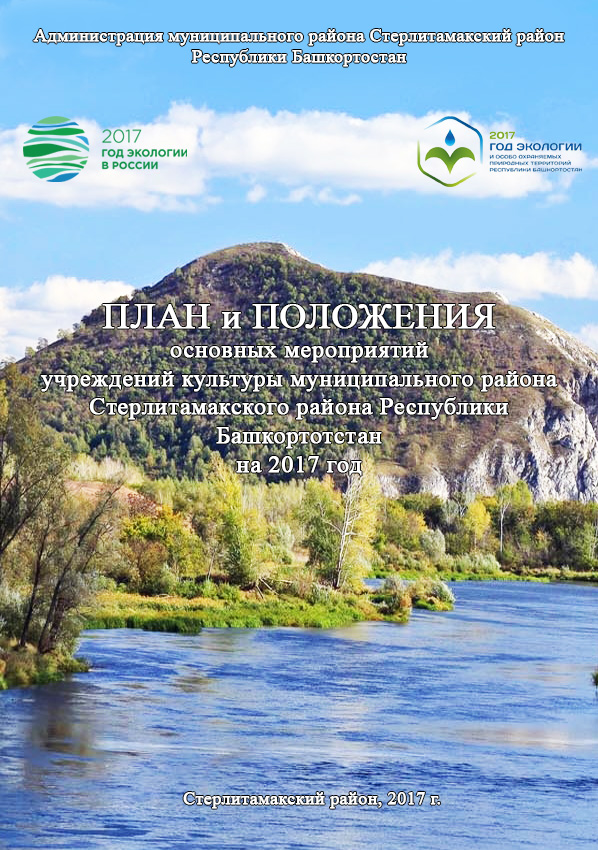 Планрайонных мероприятий муниципального учреждения Отдел культуры муниципального района Стерлитамакский районРеспублики Башкортостан на 2017 годПОЛОЖЕНИЕо конкурсе снежных скульптур «Снежные фантазии-2017», приуроченный к Всемирному Дню снега Общие положенияОрганизатором конкурса является Стерлитамакский районный Дворец культуры МР Стерлитамакский район Республики Башкортостан.II. Цели и задачиЦель конкурса:Поддержка и развитие творческих потребностей жителей Стерлитамакского района.Задачи конкурса:Выявление и сохранение художественного потенциала детейСтимулирование творческой работы.	III. Порядок проведения конкурсаКонкурс по созданию снежных скульптур «Снежные фантазии - 2017» проходит во дворе СДК и СК. Сроки конкурса: до 25 января 2017гРезультаты подводятся по итогам фотоотчетов культработников	В конкурсе «Снежные фантазии - 2017» принимают участие все желающие в возрасте от 7 лет до 16 лет. Допускается оказание помощи детям до 10 лет.Участники конкурса используют любые собственные инструменты и оборудование: лопату, топор, ручную пилу, лестницу  и т.д.  Расколеровка скульптур допускается.В связи с погодными условиями, участникам необходимо иметь при себе теплую одежду, соответствующую климату.	Каждый участник обязан иметь при себе необходимый инвентарь для работы. 	Ответственный за организацию конкурса: методист по инновационным программам Шарипова Миляуша Загировна, тел.26-73-78IV. Критерии оценки	Композиционное решение. Выразительность, единство замысла и пластики.Оригинальность решения.Чистота и мастерство исполнения.Сложность выполнения.V. НаграждениеПо итогам фотоотчетов конкурса «Снежные фантазии - 2017» подводятся итоги. Участники получают дипломы и сладкие призы.VI. Техника безопасности 	Каждый участник конкурса, перед возведением снежной скульптуры, проходит инструктаж по технике безопасности. Организаторы (культработники) несут полную ответственность за соблюдение детьми Правил по технике безопасности (работа с инструментом, установка лестниц, деревянных подставок и т.д.).Культработники  обязаны обеспечить безопасность рабочего места, не нарушать Правила и не допускать случаев травматизма.За нарушения Правил техники безопасности оргкомитет ответственности не несет. ПОЛОЖЕНИЕо проведении районного конкурса снежных фигур
«Снежная фантазия»I. Общие положенияРайонный конкурс снежных фигур «Снежная фантазия» проводится среди пользователей школьного возраста Муниципального бюджетного учреждения «Централизованная библиотечная система» муниципального района Стерлитамакский район Республики Башкортостан. Положение о конкурсе публикуется на сайте Межпоселенческой центральной  библиотеки:  http://str-cbs.ru II. Организаторы конкурсаОрганизаторами конкурса являются:Муниципальное казенное учреждение Отдел культуры Администрации муниципального района Стерлитамакский район Республики Башкортостан;Муниципальное бюджетное учреждение «Централизованная библиотечная система Стерлитамакского района» Республики Башкортостан.III. Цель конкурсаЦелью проведения конкурса является организация досуга пользователей библиотек МБУ «ЦБС Стерлитамакского района»  в зимний период.IV. Задачи конкурсаЗадачами конкурса являются:пропаганда здорового образа жизни;расширение форм зимнего досуга пользователей библиотек, поддержка и развитие самодеятельного художественного творчества;сохранение традиций зимних развлечений среди детей и юношества;улучшение эстетического облика территорий сельских библиотек.V. Участники конкурсаК участию в конкурсе приглашаются пользователи школьного возраста библиотек Муниципального бюджетного учреждения «Централизованная библиотечная система» муниципального района Стерлитамакский район Республики Башкортостан, из которых формируются команды.  Возраст участников до 16 лет.Количественный состав команды – не ограничен. VI. Условия и порядок проведения конкурсаКонкурс проводится в 2 этапа: первый этап - с 17  января по 11 февраля 2017 года. Формирование команды (подбор участников и выбор наименование команды). Команда предоставляет в конкурсную комиссию заявку на участие (форма в приложении), изготавливает снежные фигуры и направляет фотографии каждой снежной фигуры в отдельности и общую  фотографию снежной композиции вместе с  участниками команды. второй этап – 13 февраля 2017 года  конкурсная комиссия после просмотра конкурсных работ определяет победителей конкурса и проводит награждение участников.Размеры и количество работ не ограничивается.Материалом для реализации снежных фигур служит снег, лед и другие подручные безопасные дополнительные материалы по усмотрению участников. Подготовительные работы и набор инвентаря осуществляется участниками самостоятельно. VII. Порядок определения победителейПри оценке представленных работ комиссия учитывает наличие  (соответствие):        - оригинальность решения;        - сложность выполнения;        - композиционная завершенность;
        - соответствие конструкции названию;        - чистота и мастерство исполнения;
        - соответствие требованиям безопасности;        - масштаб выполнения снежной (ледяной) фигуры;        - использование материалов природного и иного происхождения при  оформлении.  	По каждому критерию начисляется от 1 до 5 баллов.  	Победителями признаются участники, набравшие наибольшее число баллов.VIII. Конкурсная комиссияДля оценки конкурсных работ участников конкурса формируется конкурсная комиссия. Состав конкурсной комиссии и рабочей группы утверждается приказом Муниципального бюджетного  учреждения «Централизованная библиотечная система Стерлитамакского района» Республики Башкортостан.Конкурсная комиссия осуществляет руководство подготовкой и проведением Конкурса, информирует о ходе конкурса средства массовой информации, рассматривает поступившие заявки, определяет победителей конкурса.Рабочая группа конкурсной комиссии осуществляет организационную работу по подготовке и проведению конкурса, организует прием  заявок на участие в конкурсе, составляет список участников конкурса.Конкурсная комиссия вправе отказать в рассмотрении представленной заявки на участие в конкурсе в случае, если заявка не соответствует требованиям, предусмотренным настоящим Положением.Конкурсная комиссия правомочна принимать решение при участии в заседании не менее половины от ее состава.Решение считается принятым, если за него проголосовало более половины присутствующих на заседании членов конкурсной комиссии. В случае равенства голосов голос председателя является решающим.Решение конкурсной комиссии оформляется протоколом и подписывается ее председателем и ее членами.IX. Награждение победителей конкурсаПобедителям конкурса присуждаются:  I, II, III местоЖюри имеет право: делить места, присуждать не все места. Решение жюри обжалованию не подлежит. Победителям  конкурса вручаются дипломы, сертификаты и призы. Финансирование конкурса осуществляется за счет средств Муниципального бюджетного  учреждения «Централизованная библиотечная система Стерлитамакского района» Республики Башкортостан.X. Адрес оргкомитетаПрием заявок в конкурсную комиссию на участие в конкурсе и  фотоснимков снежных  фигур осуществляется до 31 января  2017 года по адресу: 453126, г. Стерлитамак, ул. Карла Маркса, 124а, тел./факс: 21-51-69, электронный адрес Межпоселенческой центральной библиотеки: mukcbs44@mail.ru. Ответственный - Сидорчева Е.А. ПриложениеЗаявка на участие в конкурсе снежных фигур «Снежная фантазия»ПОЛОЖЕНИЕо проведении районного конкурса фотографий  «Сэлфи в библиотеке»Общие положенияКонкурс направлен на поддержку чтения и развития творческих способностей.Настоящее положение определяет цель, задачи, регламентирует порядок организации и проведения Конкурса. Для проведения Конкурса создаётся конкурсная комиссия, которая будет осуществлять  информационное обеспечение Конкурса, приём материалов, определять  победителей и награждать их. Информация о проведении Конкурса и его официальные результаты будут размещены на сайте Муниципального бюджетного учреждения «Централизованная библиотечная система» муниципального района Стерлитамакский район Республики Башкортостан: http://str-cbs.ru. и опубликованы в районной газете «Сельские нивы».Организаторы КонкурсаОрганизаторами Конкурса являются:Муниципальное учреждение Отдел культуры Администрации муниципального района Стерлитамакский район Республики Башкортостан;Муниципальное бюджетное учреждение «Централизованная библиотечная система» муниципального района Стерлитамакский район Республики Башкортостан.Цель конкурсаЦелью проведения Конкурса является продвижение чтения, формирование интереса к чтению, привлечение жителей района в библиотеки. Задачи конкурсаВ ходе проведения Конкурса решаются следующие задачи: формирование у жителей района интереса к книге, чтению посредством фотографии;развитие творческого мышления средствами использования фото искусства;создание условий для реализации творческого потенциала детей, подростков и молодёжи (жителей района) через вовлечение их в творческую деятельность; выявление талантов в области фотографии и фотоискусства, их поощрение и предоставление им возможности продемонстрировать свои лучшие творческие работы;обогащение духовного мира участников;организация рекламы  книги, чтения и библиотек посредством фотоконкурса.Участники конкурсаВ фотоконкурсе «Сэлфи в библиотеке» могут принять участие жители муниципального района Стерлитамакский  район Республики Башкортостан без возрастных ограничений.Сроки проведенияКонкурс проходит с 1 февраля по 26 мая 2017 года. Конкурсные работы (фотографии и заявки) принимаются с 1 февраля  по 28 апреля 2017 года в электронном виде на адрес электронной почты: mukcbs44@mail.ru с пометкой «Сэлфи в библиотеке».Просмотр работ конкурсной комиссией, подведение итогов, определение победителей до 26 мая 2017 года. Номинации КонкурсаКонкурс проводится по следующим номинациям:1. креативное сэлфи с книгой;2. групповое сэлфи в библиотеке;3. реклама книги.Условия проведения конкурсаДля участия в Конкурсе необходимо сфотографироваться на фоне книжных стеллажей или за чтением книги в одной из библиотек МБУ «ЦБС Стерлитамакского района».От каждого участника принимается не более одной  работы по каждой номинации. Участникам Конкурса необходимо дать название своей творческой работе (приветствуется оригинальность и чувство юмора).Каждая работа должна сопровождаться заполненной заявкой, в которой необходимо указать ФИО конкурсанта, адрес проживания, возраст, контактный телефон и т.д.(форма в приложении). Контактная информация Участника, указанная в заявке, используется Организатором исключительно для определения победителей и вручения дипломов.Плата за участие в конкурсе не взимается.Фотографии, присланные на Конкурс, могут быть отклонены от участия в конкурсе в следующих случаях:фотографии не соответствуют тематике конкурса; низкое художественное или техническое качество фотографий.Для единообразного сравнения конкурсных работ выбраны следующие критерии: соответствие теме конкурса; оригинальность идеи и содержание работы; художественный уровень произведения; техника и качество исполнения; Организаторы вправе использовать присланные на Конкурс фотографии в видеопрезентациях, буклетах, сборниках ЦБС, воспроизводить фотографии, публиковать фотографии в СМИ (на некоммерческой основе). Конкурсная комиссияДля оценки представленных работ формируется конкурсная комиссия. Состав конкурсной комиссии и рабочей группы утверждается приказом Муниципального бюджетного учреждения «Централизованная библиотечная система Стерлитамакского района» Республики Башкортостан.Конкурсная комиссия осуществляет руководство подготовкой и проведением Конкурса, информирует о ходе Конкурса средства массовой информации, рассматривает поступившие заявки, осуществляет их оценку и определяет победителей конкурса.Рабочая группа Конкурсной комиссии осуществляет организационную работу по подготовке и проведению Конкурса, организует прием конкурсных материалов, проводит анализ и экспертную оценку материалов, направленных на конкурс.Подведение итогов и награждение победителей конкурса.Победителям Конкурса присуждаются:  I, II, III место по каждой номинации. Результаты оценки работ участников определяются по сводным итогам количества баллов, присвоенных каждым членом конкурсной комиссии работам участников.По количеству набранных баллов определяются победители Конкурса, занявшие I, II, III места.При одинаковом количестве набранных баллов среди претендентов на призовое место председатель жюри имеет право на постановку одного дополнительного балла.Все авторы конкурсных работ получают сертификаты участников, а победители – дипломы победителей I, II, III степени.Подведение итогов состоится 26 мая 2017 года. ПриложениеЗаявка на участие в районном конкурсе фотографий  «Сэлфи в библиотеке»________________________________________________(наименование библиотеки)Положениео проведении районного смотр-конкурс среди библиотекпо экологическому просвещению населения«Лучшая библиотека по экологическому воспитанию населения»Общие положенияРайонный смотр-конкурс по экологическому просвещению населения «Лучшая библиотека по экологическому воспитанию населения» проводится среди библиотек Муниципального бюджетного учреждения «Централизованная библиотечная система» муниципального района  Стерлитамакский район Республики Башкортостан. 	Положение о конкурсе публикуется на сайте Межпоселенческой центральной  библиотеки:  http://str-cbs.ru. Организаторы конкурсаОрганизаторами конкурса являются:Муниципальное казенное учреждение Отдел культуры Администрации муниципального района Стерлитамакский район Республики Башкортостан;Муниципальное  бюджетное  учреждение «Централизованная библиотечная система Стерлитамакского района» Республики Башкортостан.Цель конкурсаКонкурс проводится в целях совершенствования и дальнейшего развития деятельности общедоступных библиотек, повышения качества и эффективности библиотечно-информационного обслуживания населения по экологическому просвещению.Задачи конкурса: 	Задачами конкурса являются:Активизация работы библиотек  МБУ «ЦБС Стерлитамакского района»  по распространению экологических знаний в интересах охраны окружающей среды, рационального природопользования и формирования экологической культуры населения.Выявление и распространение лучшего опыта работы библиотек по экологическому просвещению населения.Тесное взаимодействие с партнерскими организациями.Условия и порядок проведения конкурсаКонкурс проводится среди  библиотек МБУ «ЦБС Стерлитамакского района».Конкурс проводится в два этапа.Первый этап – представление  заявки на участие в конкурсе в Межпоселенческую центральную библиотеку с 1 по 15 февраля  2017 года.Второй этап – выезд конкурсной комиссии с 01 апреля по 30 сентября 2017 года для просмотра конкурсных работ,  определения победителей конкурса. Каждое библиотека может представить заявку на участие в конкурсе в любом количестве номинаций.Конкурс проводится  по следующим номинациям:1 номинация – «Лучшее массовое мероприятие, посвященное Году экологии»,2 номинация  - «Лучшая экологическая книжная выставка»,3 номинация - «Лучший экологический мультимедийный проект (фильм, слайд-шоу, электронный ресурс)»,4 номинация - «Лучший  экологический уголок в библиотеке»,5 номинация – «Лучший библиотечный дворик». Критерии оценкиУчастники смотр-конкурса  будут оцениваться по следующим критериям:- наличие в библиотеке системы экологического просвещения (библиотечные программы, проекты, перспективные планы, разрабатываемые и реализуемые), - использование инновационных форм индивидуальной и массовой работы по экологическому просвещению населения;       -наличие в библиотеке материалов, отражающих местные экологические проблемы и использование их в работе с населением,-наличие информационно- библиографических пособий по экологическому просвещению, подготовленные библиотекой,-привлечение общественности и читательского актива к экологической деятельности;По каждому критерию начисляется от 1 до 5 баллов. Победителями признаются участники, набравшие наибольшее число баллов.Конкурсная комиссияДля оценки конкурсных работ участников конкурса формируется конкурсная комиссия. Состав конкурсной комиссии и рабочей группы утверждается приказом Муниципального бюджетного  учреждения «Централизованная библиотечная система Стерлитамакского района» Республики Башкортостан.Конкурсная комиссия осуществляет руководство подготовкой и проведением Конкурса, информирует о ходе конкурса средства массовой информации, рассматривает поступившие заявки, определяет победителей конкурса.Рабочая группа конкурсной комиссии осуществляет организационную работу по подготовке и проведению конкурса, организует прием  заявок на участие в конкурсе, составляет список участников конкурса.Решение конкурсной комиссии оформляется протоколом и подписывается ее председателем и ее членами.Награждение победителей конкурсаПобедителям конкурса присуждаются:  I, II, III место в каждой номинации.Жюри имеет право: делить места, присуждать не все места. Решение жюри обжалованию не подлежит. Победителям  конкурса вручаются дипломы, сертификаты. Финансирование конкурса осуществляется за счет средств Муниципального бюджетного  учреждения «Централизованная библиотечная система Стерлитамакского района» Республики Башкортостан.Адрес оргкомитетаПрием заявок в конкурсную комиссию на участие в конкурсе осуществляется по адресу: 453126, г. Стерлитамак, ул. Карла Маркса, 124а, тел./факс: 21-51-69,  электронный адрес Межпоселенческой центральной библиотеки: mukcbs44@mail.ruОтветственный - Сидорчева Елизавета Алексеевна.Приложение  Заявка на участие в смотр-конкурс среди библиотекпо экологическому просвещению населения«Лучшая библиотека по экологическому воспитанию населения»Дата подачи заявки: «_____»______________ 2017 г.Дата приема заявки: «_____»______________ 2017 г.ПОЛОЖЕНИЕо проведении районного конкурса кроссвордов«Любимые герои книг»Общие положенияРайонный конкурс кроссвордов и его разновидности (сканворд, чайнворд и т.д.) «Любимые герои книг» проводится среди жителей муниципального района Стерлитамакский район Республики Башкортостан.  Информация о проведении Конкурса и его официальные результаты будут размещены на сайте Муниципального бюджетного учреждения «Централизованная библиотечная система» муниципального района Стерлитамакский район Республики Башкортостан:  http://str-cbs.ru. и опубликованы в  районной газете «Сельские нивы».Организаторы КонкурсаОрганизаторами Конкурса являются:Муниципальное казенное учреждение Отдел культуры Администрации муниципального района Стерлитамакский район Республики Башкортостан;Муниципальное  бюджетное  учреждение «Централизованная библиотечная система» муниципального района Стерлитамакский район Республики Башкортостан.Цель КонкурсаКонкурс проводится с целью повышения роли библиотек, формирования читательских интересов жителей Стерлитамакского района и выявления наиболее талантливых и активных читателей  библиотеки.Задачи конкурса:Задачами Конкурса являются:формирование  интереса к книге, чтению; развитие художественного вкуса,  творческого мышления и воображения; расширение читательского кругозора;обогащение духовного мира;повышение общественного интереса к библиотекам.Условия и порядок проведения конкурсаК участию в конкурсе приглашаются жители Стерлитамакского района. В рамках конкурса участникам предлагается составить кроссворд и его разновидности (сканворд, чайнворд и т.д.) посвященный любимым героям прочитанных книг.Оценка конкурса кроссвордов проводится по четырём возрастным категориям:Младшая группа - дети от 7 до 11 лет,Средняя группа - дети от 12 до 14 лет,Старшая группа - дети от 15 до 17 лет,Взрослая группа  люди старше 18 лет. От каждого участника на Конкурс принимается не более 3 кроссвордов.Заявки и работы для участия в конкурсе принимаются с 10 февраля по 10 апреля 2017 г. в Межпоселенческой центральной библиотеке (г. Стерлитамак, ул. Карла Маркса,124а, тел. 21-51-69) или высылаются по электронной почте mukcbs44@mail.ru (форма заявки см. Приложение 1). Подведение итогов Конкурса до 20 апреля 2017 года. Критерии конкурсного отбораКонкурсные работы оцениваются по 5 бальной системе: творческий подход;оригинальность замысла;креативность;качество оформления;смысловая значимость.При оценке могут быть учтены и другие критерии.Требования к материалам, представляемым на конкурсДля участия в конкурсе необходимо предоставить заявку в письменной форме в конкурсную комиссию. (Приложение) Конкурсная комиссияСостав конкурсной комиссии и рабочей группы утверждается приказом Муниципального бюджетного учреждения «Централизованная библиотечная система Стерлитамакского района» Республики Башкортостан.Конкурсная комиссия осуществляет руководство подготовкой и проведением Конкурса, информирует о ходе Конкурса средства массовой информации, определяет победителя конкурса.Конкурсная комиссия вправе отказать в рассмотрении представленной заявки на участие в конкурсе в случае, если заявка не соответствует требованиям, предусмотренным настоящим Положением.Конкурсная комиссия правомочна принимать решение при участии в заседании не менее половины от ее состава.Отбор лауреатов осуществляется открытым голосованием.Решение считается принятым, если за него проголосовало более половины присутствующих на заседании членов конкурсной комиссии. В случае равенства голосов голос председателя является решающим.Решение конкурсной комиссии оформляется протоколом и подписывается председателем и ее членами.IХ. Награждение победителей КонкурсаПобедителям Конкурса присуждаются: I, II, III места по каждой возрастной категории. Конкурсная комиссия имеет право: делить места, присуждать не все места. Решение конкурсной комиссии обжалованию не подлежит. Победителям  Конкурса вручаются дипломы, сертификаты.Финансирование Конкурса осуществляется за счет средств Муниципального бюджетного  учреждения «Централизованная библиотечная система Стерлитамакского района» Республики Башкортостан.Х. Адрес оргкомитетаПрием заявок в конкурсную комиссию на участие в конкурсе кроссвордов и его разновидности (сконворд, чайнворд и т.д.) осуществляется до 10 апреля 2017 года по адресу: 453126, г. Стерлитамак, ул. Карла Маркса, 124а, тел./факс: 21-51-69, электронный адрес Межпоселенческой центральной библиотеки: mukcbs44@mail.ru Ответственный - Зайнуллина Г.Г.                                                                                                                    ПриложениеЗаявка на участиев районном конкурсе кроссвордов«Любимые герои книг»пользователя ___________________сельской библиотекиПОЛОЖЕНИЕо проведении районного творческого  конкурса «Наследие поэта», посвященного Дню рождения А.С. ПушкинаI. Общие положенияРайонный творческий конкурс «Наследие поэта» проводится среди детей муниципального района Стерлитамакский район Республики Башкортостан. Конкурс направлен на поддержку и развитие  чтения  классической литературы, популяризацию литературного наследия великого русского писателя  А.С. Пушкина.           II. Организаторы КонкурсаОрганизаторами Конкурса являются:- Муниципальное казенное  учреждение Отдел культуры Администрации муниципального района Стерлитамакский район Республики Башкортостан;- Муниципальное бюджетное учреждение «Централизованная библиотечная система» муниципального района Стерлитамакский район Республики Башкортостан.III. Цель конкурсаСтимулирование у детей читательской активности, выявление и поддержка творческих способностей.IV. Задачи  конкурса- приобщение  детей  к творчеству А.С. Пушкина; - расширение знаний в области  классической литературы;- содействие творческому  поиску, самовыражению и развитию детей;- формирование культурных традиций.  	V. Условия и порядок проведения конкурсаК участию в конкурсе приглашаются дети в возрастных категориях 5-10 лет и 10-14 лет.  Конкурс проводится в срок: с 15 февраля  по  15  мая  2017 г.В рамках Конкурса принимаются и рассматриваются творческие работы по следующим номинациям:1. Изобразительное искусство: рисунки по произведениям А. С. Пушкина   выполненные в любой технике;2. Декоративно-прикладное творчество: поделки ручной работы по произведениям А.С. Пушкина  из любого вида материала;3. Литературное творчество:  сочинения, эссе, исследования по творчеству А.С. Пушкина4. Художественное чтение: выразительное прочтение наизусть стихотворения или отрывка из произведения А.С. Пушкина.Поступившие работы рассматриваются в соответствии с требованиями согласно критериям и номинациям членами жюри, которое формируется Оргкомитетом конкурса.Жюри Конкурса оставляет за собой право не комментировать принимаемые объявляемые решения.Конкурсные работы оцениваются по 5 бальной системе.Критерии конкурсного отбора номинаций «Изобразительное искусство», «Декоративно-прикладное творчество», «Литературное творчество». 	Творческие работы оцениваются по следующим критериям:            соответствие теме;полнота раскрытия;последовательность и логичность изложения;создание художественного образа;оригинальное композиционное решение;цветовая и смысловая выразительность;качество оформления работы.	Критерии конкурсного отбора номинации «Художественное чтение»:- точность воспроизведения;- соответствие возрастным нормам;- интонационная выразительность речи (динамика, темп и ритм, выражаемые в длительности звучания и остановках, паузах; эмоциональная окраска речи);- использование театральных выразительных средств (мимика, жесты, позы, движения);- оригинальность исполнения;- подбор костюма, атрибутов, соответствующих содержанию исполняемого произведения.Положение о конкурсе публикуется на сайте Муниципального  бюджетного  учреждения «Централизованная библиотечная система» муниципального района  Стерлитамакский район Республики Башкортостан.VI. Конкурсная комиссияДля оценки представленных работ формируется конкурсная комиссия. Состав конкурсной комиссии и рабочей группы утверждается приказом Муниципального бюджетного учреждения «Централизованная библиотечная система Стерлитамакского района» Республики Башкортостан.Конкурсная комиссия осуществляет руководство подготовкой и проведением Конкурса, информирует о ходе Конкурса средства массовой информации, рассматривает поступившие заявки, осуществляет их оценку и определяет победителя конкурса.Рабочая группа Конкурсной комиссии осуществляет организационную работу по подготовке и проведению Конкурса, организует прием  конкурсных материалов, проводит анализ и экспертную оценку материалов.  VII. Подведение итогов КонкурсаВ июне в рамках  проведения мероприятий, посвященных Дню памяти А.С. Пушкина состоится заключительный этап конкурса, где  состоится конкурс чтецов, будет организована выставка творческих работ участников конкурса, будут подведены итоги Конкурса и состоится награждение победителей.Итоги конкурса освещаются на сайте  МБУ ЦБС Стерлитамакского района.Награждение победителей КонкурсаПобедителям Конкурса присуждаются  I, II, III места   по номинациям в  каждой возрастной категории.Жюри имеет право: делить места, присуждать не все места. Решение жюри обжалованию не подлежит.  Победителям Конкурса вручаются дипломы, сертификаты.Финансирование Конкурса осуществляется за счет средств Муниципального бюджетного учреждения «Централизованная библиотечная система Стерлитамакского района» Республики Башкортостан.VIII. Адрес оргкомитетаПрием заявок в конкурсную комиссию на участие в конкурсе осуществляется до  15 мая  2016 года по адресу: 453126, г. Стерлитамак, ул. Карла Маркса, 124а, тел./факс: 21-51-69,  электронный адрес Межпоселенческой центральной библиотеки: mukcbs44@mail.ruОтветственный –  Файрузова Ф.И.Приложение Заявка на участие в конкурсе «Наследие поэта»пользователя______________________ библиотекиДата подачи заявки: «_____»______________ 2017 г.           	Дата приема заявки: «_____»______________ 2017 г. ПОЛОЖЕНИЕо проведении фотоконкурса «Весна в объективе-2017»Общие положенияНастоящее положение регламентирует порядок и условия участия в конкурсе фоторабот, процедуру подведения итогов и награждения победителей. Конкурс ориентирован на выявление лучших работ фотографов-любителей, способных творчески отобразить будни, свой отдых и достижения.II. Цель и задачи конкурсаЦель конкурса:- повышение творческой активности жителей района.Задачи конкурса:предоставление возможности участнику фотоконкурса реализовать свои творческие способности; популяризация фотоискусства среди детей и молодежи;организация содержательного досуга;поддержка талантливой и одаренной молодежи.III. Организаторы конкурсаОрганизаторы конкурса – отдел культуры Администрации муниципального района Стерлитамакский район Республики Башкортостан, МБУК «Стерлитамакский районный Дворец культуры».IV. Порядок проведения конкурсаВ конкурсе может принять участие любой житель Стерлитамакского района без возрастных ограничений. Номинации фотоконкурса:«Весна идет» - фотография - пейзаж просыпающейся весенней природы Стерлитамакского района.«Весенний праздник» - фотография-репортаж с весеннего праздника – 8 марта. «Девушка-весна» - портретное фото (возможен вариант в формате селфи), на фото должно быть понятно, что снимок сделан весной. Фотоработы принимаются в цифровом формате: JPG и не должны превышать 2 Mb. Если, для пересылки фото, участник уменьшил размер файла, то рекомендуется сохранить оригинал для возможной дальнейшей полиграфической печати фотоработы.Допускается обработка фотографии, направляемых на Фотоконкурс с помощью компьютерных программ (графических редакторов). Разумное применение ретуши, подчеркивающей авторский замысел, допускается. Все электронные материалы должны быть сохранены в отдельную папку. Папка названа по фамилии автора.Участник конкурса к фотографии оформляет сопроводительный лист. Сопроводительный лист отражает данные участника конкурса: Ф.И.О., название  учреждения, название работы, номинацию конкурса, время и место съёмки, краткое описание сюжета фотографии - кто или что запечатлено на фотографии. Объем не более 0,5 стр. печатного текста.На конкурс не принимаются работы:содержащие элементы насилия, расовой, национальной или религиозной нетерпимости, фотографии плохого качества, на которых основной объект съемки слабо различим; фотографии с датой и временем съемки; фотоснимки, скопированные или переснятые из ИНТЕРНЕТ, книг, газет и другой полиграфической продукции. Организатор вправе использовать присланные на Фотоконкурс фотографии следующими способами без выплаты авторского вознаграждения: воспроизводить фотографии (публиковать фотографии в СМИ, плакатах и иных информационно - рекламных материалах, посвященных Фотоконкурсу), размещать в ИНТЕРНЕТ, использовать в фотовыставках. Организаторы конкурса оставляют за собой право использовать фотографии в некоммерческих целях полностью или частично.Прием конкурсных материалов и регистрация участников осуществляется с 1 по 20 марта 2017 года в МБУК «Стерлитамакский районный Дворец культуры», по адресу: п. Загородный, ул. Фестивальная, д. 7е и на электронную почту MBUKSRDK@yandex.ru Ответственный за организацию конкурса: методист по инновационным программам Шарипова Миляуша Загировна, тел.26-73-78Фотоработы, поступающие на электронный адрес МБУК «Стерлитамакский районный Дворец культуры» и соответствующие Положению о конкурсе, публикуются в официальной группе ВКонтакте МБУК «Стерлитамакский районный Дворец культуры» https://vk.com/rdk_str.С 21 по 31 марта фотоработы будут выставлены на голосование, автор, набравший наибольшее количество голосов, становится победителем в номинации «Приз зрительских симпатий». Организаторы имеют право не размещать фотографию на сайте, если она плохого качества и не соответствует требованиям конкурса.V. Критерии оценкиФотоработы оцениваются по следующим критериям:• соответствие тематике фотоконкурса;• композиционное решение;• выразительность и оригинальность;• качество снимка.VI. Итоги конкурсаПобедителей конкурса (I, II, III место) определяет компетентное жюри. Обладателя номинации «Приз зрительских симпатий» определяют посетители официальной группы Вконтакте.Победители Конкурса награждаются дипломами, участники - сертификатами.Результаты Конкурса будут опубликованы в средствах массовой информации.Положение о смотре-конкурсе лучшего оформления помещений сельских Домов культуры «Весеннее настроение- 2017»Общие положенияНастоящее Положение о смотре-конкурсе лучшего оформления помещений сельских Домов культуры «Весеннее настроение - 2017». Организаторами конкурса являются Муниципальное бюджетное учреждение культуры «Стерлитамакский районный Дворец культуры»;Муниципальное учреждение отдел культуру администрации муниципального района Стерлитамакский район.Цель и задачи конкурсаЦель конкурса:Развитие творческого потенциала культработников и с целью создания праздничного весеннего настроения.Задачи смотра-конкурса:Выявление лучшего опыта в оформления помещений;Создание благоприятных условий для воспитания эстетического отношения к окружающему миру посетителей культурно-досуговых учреждений;Стимулирование творческого поиска культработников; Развитие творческого потенциала, художественных способностей участников клубных формирований;Создание условий для организации активного отдыха и досуга посетителей культурно-досуговых учреждений;Порядок проведения конкурсаКонкурс по оформлению помещений сельских Домов культуры «Весеннее настроение» проходит во всех сельских Домах культуры и сельских клубах Стерлитамакского района. Сроки конкурса: с 1 марта по 15 марта 2017 года.Результаты подводятся по итогам фотоотчетов культработниковКритерии оценивания: Эстетика и оригинальность оформления помещения, соответствие тематике смотраРазнообразие используемого  материала и техник выполнения работПроявление фантазии, творчества в оформлении Система оценивания: максимальное количество баллов от 0 до 10 за каждый критерий. Награждение Победителя определяет компетентное жюри. Сельский Дом культуры - победитель конкурса награждается памятным подарком и Дипломом «Лучшее оформление помещения сельского Дома культуры «Весеннее настроение - 2017».Подведение итогов конкурса состоится 24.03.2017 г. Результаты Конкурса будут опубликованы в средствах массовой информации.Ответственный за организацию конкурса: Шарипова Миляуша Загировна. Тел.26-73-78, сот. 8(965) 646-51-44ПОЛОЖЕНИЕо проведении районного конкурса фотографий «Живая история»Общие положенияРайонный фотоконкурс «Живая история» проводится в рамках подготовки к празднованию Дня Победы в Великой Отечественной Войне. Настоящее положение определяет цель, задачи, регламентирует порядок организации и проведения Конкурса. Для проведения Конкурса создаётся конкурсная комиссия, которая будет осуществлять  информационное обеспечение Конкурса, приём материалов, определять  победителей и награждать их. Информация о проведении Конкурса и его официальные результаты будут размещены на сайте Администрации муниципального района Стерлитамакский район Республики Башкортостан, МБУ «Централизованная библиотечная система» муниципального района Стерлитамакский район Республики Башкортостан: http://str-cbs.ru. и опубликованы в районной газете «Сельские нивы».Организаторы КонкурсаОрганизаторами Конкурса являются:Муниципальное казенное учреждение Отдел культуры Администрации муниципального района Стерлитамакский район Республики Башкортостан;Муниципальное  бюджетное  учреждение «Централизованная библиотечная система» муниципального района Стерлитамакский район Республики Башкортостан;Отдел информационной политики Администрации муниципального района Стерлитамакский район Республики Башкортостан.Цели и задачи  конкурсаЦели конкурса – воспитание уважительного отношения к памяти защитников Отечества, формирование чувства патриотизма и сопричастности к истории родины и изучение роли Победы в Великой Отечественной войне.Задачи конкурса:осознание важности традиционных духовно-нравственных ценностей (мужество, стойкость, патриотизм, честь, достоинство и т.д.) в воспитании молодого поколения в духе любви к своему Отечеству;пропаганда героического прошлого Родины;отражение посредством фотографии проблемы сохранения исторической памяти в современной жизни;сближение ценностных ориентиров молодёжи и старшего поколения, сохранение преемственности и традиций;стимулирование интереса к прошлому своей семьи, его героическим страницам, отражающим историю своей Родины и народа;выявление талантов в области фотографии и фотоискусства, их поощрение и предоставление им возможности продемонстрировать свои лучшие творческие работы;Условия и порядок проведения КонкурсаВ фотоконкурсе «Живая история» могут принять участие жители муниципального района Стерлитамакский  район Республики Башкортостан без возрастных ограничений.Конкурс проводится в период с 01.03.2017 г. по 30.04.2017 г. Конкурс проводится по следующим номинациям: «Мой дед (бабушка) – участник (ца) войны» – семейная фотография с участником ВОВ, отражающая преемственность поколений.«Салют Победы» – фотографии праздников и массовых мероприятий,  посвященных Великой Отечественной войне, памятных мест, связанных с событиями Великой Отечественной войны.«День Победы глазами молодых» – фотография, показывающая ветеранов войны в настоящее время.От каждого участника принимается не более одной  работы в каждой номинации. Участникам Конкурса необходимо дать название своей творческой работе. Работы представляются на Конкурс вместе с сопроводительным письмом.Сопроводительное письмо должно содержать информацию о героях фотоснимков: ФИО; краткая информация о герое фотоснимка; место, где сделан кадр. Сопроводительное письмо направляется отдельным файлом в формате Word.Каждая работа должна сопровождаться заполненной заявкой, в которой необходимо указать ФИО конкурсанта, адрес проживания, возраст, контактный телефон и т.д. (форма в приложении). Контактная информация Участника, указанная в заявке, используется Организатором исключительно для определения победителей и вручения дипломов.Работы, представленные на Конкурс, не рецензируются и обратно не возвращаются.Участники гарантируют свое авторство на фотографию, представленную на Конкурс. В случае возникновения претензий со стороны третьих лиц в отношении авторских прав, участники автоматически выбывают из Конкурса.Требования к конкурсным работам: В направляемых на Конкурс работах обязательно должна прослеживаться связь с тематикой конкурса. Фотографии, содержание которых с темой никак не связано, при всех их достоинствах, не рассматриваются.Время, когда был сделан снимок, не имеет значения.Фотографии, присланные на Конкурс, могут быть отклонены от участия в конкурсе в следующих случаях:фотографии не соответствуют тематике конкурса; низкое художественное или техническое качество фотографий.Для единообразного сравнения конкурсных работ выбраны следующие критерии: соответствие теме конкурса; оригинальность идеи и содержание работы; художественный уровень произведения; техника и качество исполнения; Конкурсные работы (фотографии и заявки) принимаются с 1 марта  по 25 апреля 2017 года в электронном виде на адрес электронной почты: mukcbs44@mail.ru с пометкой «Живая история».Организаторы вправе использовать присланные на Конкурс фотографии в видеопрезентациях, буклетах, сборниках ЦБС, для специальных выставок библиотеки в целях историко-патриотического воспитания, а также для размещения на сайте библиотеки, воспроизводить фотографии, публиковать фотографии в СМИ (на некоммерческой основе).Конкурсные работы будут размещены на официальном сайте Администрации муниципального района Стерлитамакский район Республики Башкортостан  для виртуальной оценки пользователями.С Положением о Конкурсе можно ознакомиться на сайте МБУ «ЦБС Стерлитамакского района»: http://str-cbs.ru/?page_id=133Конкурсная комиссияДля оценки представленных работ формируется конкурсная комиссия. Состав конкурсной комиссии и рабочей группы утверждается приказом Муниципального бюджетного учреждения «Централизованная библиотечная система Стерлитамакского района» Республики Башкортостан.Конкурсная комиссия осуществляет руководство подготовкой и проведением Конкурса, информирует о ходе Конкурса средства массовой информации, рассматривает поступившие заявки, осуществляет их оценку и определяет победителей конкурса.Рабочая группа Конкурсной комиссии осуществляет организационную работу по подготовке и проведению Конкурса, организует прием конкурсных материалов, проводит анализ и экспертную оценку материалов, направленных на конкурс.Подведение итогов и награждение победителей конкурса.Подведение итогов, определение победителей с 26 по  30 апреля 2017 года.Во всех номинациях определяется  один победитель.Результаты оценки работ участников определяются по сводным итогам количества баллов, присвоенных каждым членом конкурсной комиссии работам участников.По количеству набранных баллов определяются победители Конкурса.При одинаковом количестве набранных баллов среди претендентов на призовое место председатель жюри имеет право на постановку одного дополнительного балла.Победители Конкурса в номинациях награждаются Дипломами.ПриложениеЗаявка на участие в районном конкурсе фотографий  «Живая история»________________________________________________(наименование библиотеки)ПОЛОЖЕНИЕо проведении районного литературного конкурса«О природе с любовью»Общие положения	Настоящее положение определяет цель, задачи, регламентирует порядок организации и проведения Конкурса. 	Информация о проведении Конкурса и его официальные результаты будут размещены на сайте Муниципального бюджетного учреждения «Централизованная библиотечная система» муниципального района Стерлитамакский район Республики Башкортостан: http://str-cbs.ru. и опубликованы в районной газете «Сельские нивы».Организаторы КонкурсаОрганизаторами Конкурса являются:Муниципальное казенное учреждение Отдел культуры Администрации муниципального района Стерлитамакский район Республики Башкортостан;Муниципальное бюджетное учреждение «Централизованная библиотечная система» муниципального района Стерлитамакский район Республики Башкортостан;МУ Отдел  образования Администрации муниципального района  Стерлитамакский район Республики Башкортостан;Редакция газеты «Сельские нивы».Цели и задачи конкурсаЦел конкурса:привлечение внимания граждан, а так же представителей власти на местах к экологическим проблемам и их решение; Задачи конкурса:приобщение к изучению и сохранению природы родного края;выявление и поддержка творческого и интеллектуального потенциала;воспитание любви и бережного отношения к природному наследию посредством участия в создании литературных произведений прозаического характера;приобщение населения  к возрождению экологических традиций в обществе через литературное творчество;поддержка и поощрение талантливых экологически мыслящих людей, готовых призывать общество к активным и позитивным действиям по сбережению природных богатств родного края.IV. Условия и порядок проведения конкурса	В литературном конкурсе «О природе с любовью» могут принять участие жители муниципального района Стерлитамакский  район Республики Башкортостан.Сроки проведения:Прием работ: с 1марта 2017 года по 21 мая  2017 года. Определение победителей: с 22 по 29 мая   2017 года.Публикация результатов конкурса:1 июня 2017 годаНа конкурс принимаются работы, посвященные природе и экологии. Конкурс проводится по следующим номинациям:Номинация «Эссе». Автор предоставляет одно эссе.Номинация «Рассказ». Автор предоставляет один рассказ.Номинация «Стихотворение». Автор предоставляет одно стихотворение.Номинация «Сказка». Автор предоставляет одну сказку.Оценка конкурса проводится по четырём возрастным категориям:Младшая группа - дети от 7 до 11 лет включительно;Средняя группа - дети от 12 до 14 лет включительно;Старшая группа - дети от 15 до 17 лет включительно;Взрослая группа - люди старше 18 лет. Для участия в конкурсе необходимо предоставить заявку (приложение № 1 к Положению о конкурсе), содержащую название творческой работы, номинацию, фамилию, имя, отчество автора (полностью), возраст, место жительства, электронный адрес, контактные телефоны участника конкурса и художественную работу, прикрепленную отдельным файлом. От каждого автора на Конкурс принимаются не более 1 работы   в каждой  номинации.Конкурсные работы (эссе, рассказ, стихотворение, сказка) принимаются в электронном виде на адрес электронной почты: mukcbs44@mail.ru с пометкой «О природе с любовью». Последний день приема работ и заявок – 21 мая  2017 года. Работы, присланные на конкурс, не возвращаются.Конкурсные работы будут опубликованы в районной газете «Сельские  нивы».С Положением о Конкурсе можно ознакомиться на сайте МБУ «ЦБС Стерлитамакского района»: http://str-cbs.ru/?page_id=133Требования к работам, представляемым на конкурсРабота должна быть выполнена самостоятельно, ранее не представлена на другие конкурсы и нигде не опубликована.Требования к тексту работы:в формате Microsoft Word, шрифт Times New Roman, 14 кегль, междустрочный интервал – 1,5;поля страницы: слева  - 3 см, остальные  - 2 см;объем конкурсной работы должен быть не менее 2 и не более 3 страниц.Конкурсные работы  не рецензируются и не возвращаются.Критерии оценки. При подведении итогов учитываются:полнота раскрытия темы;стиль изложения;отражение личного отношения к теме;грамотность;творческий характер работы.Конкурсная комиссияДля оценки представленных работ формируется конкурсная комиссия. Состав конкурсной комиссии и рабочей группы утверждается приказом Муниципального бюджетного учреждения «Централизованная библиотечная система Стерлитамакского района» Республики Башкортостан.Конкурсная комиссия осуществляет руководство подготовкой и проведением Конкурса, информирует о ходе Конкурса в средствах массовой информации, рассматривает поступившие заявки, осуществляет их оценку и определяет победителей конкурса.Рабочая группа Конкурсной комиссии осуществляет организационную работу по подготовке и проведению Конкурса, организует прием конкурсных материалов, проводит анализ и экспертную оценку материалов, направленных на конкурс.Конкурсная комиссия осуществляет анализ материалов по 5-балльной шкале. Победители конкурса определяются методом среднеарифметической совокупности оценок жюри по каждой работе.Организаторы вправе использовать присланные на Конкурс работы в буклетах, сборниках ЦБС. Подведение итогов и награждение победителей конкурса.Победителям Конкурса присуждаются  I, II, III места   по номинациям в  каждой возрастной категории.Жюри имеет право: делить места, присуждать не все места. Решение жюри обжалованию не подлежит. Победителям Конкурса вручаются дипломы, сертификаты.Финансирование Конкурса осуществляется за счет средств Муниципального бюджетного учреждения «Централизованная библиотечная система Стерлитамакского района» Республики Башкортостан.ПриложениеЗаявка на участие в районном литературном конкурсе «О природе с любовью»пользователя ____________________________сельской библиотекиПОЛОЖЕНИЕо районном конкурсе детских рисунков«Экология родного края - глазами детей», посвященного Году экологии и особо охраняемых природных территорий в Республике БашкортостанОбщие положенияОрганизаторы конкурса:Детская школа искусств с. Наумовка муниципального района Стерлитамакский район Республики Башкортостан;Детский оздоровительный лагерь «Колос»  муниципального района Стерлитамакский район.II. Цели и задачи конкурсаФормирование у подрастающего поколения бережного отношения к окружающей среде, воспитание любви к природе, формирование системы знаний об экологических проблемах современности и путях их разрешения, привлечение внимания общественности к проблемам охраны окружающей среды и экологической безопасности.III.Условия проведения конкурсаКонкурс проводится среди воспитанников детских садов и обучающихся общеобразовательных школ и учреждений дополнительного образования Стерлитамакского района.Конкурс проводится по возрастным группам:Дошкольная группа – 3 - 5летМладшая группа – 6 - 9летСредняя группа – 10 - 13 летСтаршая группа – 14 - 17 летпо номинациям:Живопись (акварель, гуашь, акрил, масло)Графика (карандаш, тушь, мягкие материалы)Темы конкурса- «Мое лето. Мой лагерь»;- «Сохраним природу родного края»;- «Моя помощь природе»Работы должны быть самостоятельными и авторскими. Техника исполнения – свободная. Размер работ – формат А4, А3, А2. Работы учреждений дошкольного образования, общеобразовательных школ и детской школы искусств будут оцениваться отдельно по категориям.Работы, присланные на конкурс, не рецензируются. Работы, поданные на конкурс, не возвращаются и могут быть использованы организаторами для популяризации Года экологии и особо охраняемых природных территорий с сохранением авторства, без дополнительных условий и выплаты авторских гонораров и иных отчислений. Организаторы конкурса ответственность за сохранность работ не несут.Критерии оценки конкурсных работхудожественная ценность;самостоятельность исполнения;индивидуальность;раскрытие заданной темы.Оформление работКаждая конкурсная работа должна быть оформлена в рамку под стекло, иметь этикетку (на оборотной стороне), содержащую следующие напечатанные или написанные печатными буквами сведения: ФИО участника (полностью), возраст, тема, название работы, номинация, техника исполнения, год создания, учебное заведение (с указанием адреса), ФИО преподавателя (полностью).К каждой работе прилагается заявка на участие. Если на конкурс направляется несколько работ с одного учреждения – сводная заявка (приложение 1).Жюри конкурсаДля проведения конкурса формируется профессиональное жюри в составе преподавателей школы искусств с. Наумовка согласно приказу учреждения. Жюри оценивает конкурсные работы и определяет победителей конкурса. Решения жюри окончательны, пересмотру и обжалованию не подлежат. Сроки проведения конкурсаРаботы принимаются в срок до 10 апреля 2017 года включительно по адресу: г. Стерлитамак, ул. Карла Маркса, д.124а (Отдел культуры Стерлитамакского района, 2 этаж, приемная).Контактные лица:Хисамова Гульнара Рауфовна – 8-989-953-89-63Гиззатов Радик Гаффарович – 8-927-321-35-46 НаграждениеПобедители конкурса награждаются дипломами и памятными призами, участники – сертификатами. Лучшая работа в номинации «Мое лето. Мой лагерь» -  путевкой в районный оздоровительный лагерь "Колос".  Итоги конкурса будут подведены до 22 апреля и размещены на сайте Детской школы искусств с. Наумовка http://dshi-naumovka.bash.muzkult.ru. Участие в конкурсе означает согласие с УСЛОВИЯМИ его проведения.Приложение 1Заявка участникарайонного  конкурса детского рисунка, посвященного Году экологии2017г.(наименование образовательной организации)(адрес, телефоны, факс, E-mail образовательной организации)Данная заявка подтверждает согласие конкурсантов на обработку их персональных данных, требующихся в процессе подготовки и проведения конкурса.М.П				(Подпись руководителя образовательной организации и  расшифровка подписи)Справки по телефонам:27-42-59 – ДШИ с. Наумовка89899538963 – Хисамова Гульнара РауфовнаE-mail: naumovkaskola@yandex.ruПоложение о проведении открытого районного инструментального конкурса «Музыкальный калейдоскоп» среди обучающихся  Детских музыкальных школ и Детских школ искусств сельской местности юга БашкирииОбщие положенияНастоящее положение определяет цели и задачи Конкурса, порядок его организации, проведения, подведения итогов и награждения победителей.Положение ориентировано на содействие развития у детей исполнительских и творческих способностей.Цели и задачи конкурсаПовышение исполнительского уровня обучающихся ДМШ и ДШИПовышение интереса обучающихся к исполнительскому мастерствуРазвитие подрастающего поколения в конкурентных условияхРазвитие музыкальных и педагогических традиций художественно - эстетического образованияВыявление талантливых исполнителей инструментальной музыки Обмен педагогическим опытом.Сохранение и развитие национальных культур.Организаторы конкурсаОрганизатором конкурса являются:Муниципальное казенное учреждение Отдел культуры Администряции муниципального района Стерлитамакский район Республики Башкортостан Муниципальное бюджетное учреждение дополнительного образования Детская школа искусств муниципального района Стерлитамакский район Республики БашкортостанКонкурс проводится в два тура: 	I тур – заочный (на местах) –  март  2018 годII тур – очный  - апрель 2018 год.Порядок и условия проведения конкурса.Конкурс проводится для обучающихся сельских ДМШ, ДШИ юга Башкирии по следующим номинациям: «Фортепиано», «Народные инструменты» (баян, аккордеон, гитара, домра), «Струнные инструменты» (скрипка), «Духовые инструменты» (флейта).Первый этап проводится в образовательных учреждениях, на местах. Второй этап проводится на базе МБУДО «ДШИ с. Наумовка».Участники исполняют два разнохарактерных произведения.Участники делятся на следующие возрастные группы: Младшая группа  (7-10 лет включительно)Средняя группа (11-13 лет включительно)Старшая группа (14-16 лет включительно) Заявки на участие принимаются до 31 марта 2018 годаЗаявку необходимо прислать по электронной почте naumovkaskola@yandex.ru. Критерии оценок.Исполнение участников оценивается жюри по 10-бальной системе. По итогам выступлений исполнителям присваиваются следующие звания:  - лауреат 1,2,3 степени; - диплом; - грамоты за участие.В зависимости от количества участников каждой номинации и качества исполнения произведений, жюри имеет право присуждать не все премии, а также учреждать специальные дипломы.По результатам окончательного подведения итогов проводится торжественное закрытие конкурса и вручение дипломов.Адрес: 453167, Республика Башкортостан, Стерлитамакский район, село Наумовка, улица Ленина д.22,  Детская школа искусств.Справки по телефонам: 8(3472)27-42-59, 89273413258 – Шамшина Светлана Халимовна.Приложение к Положению открытого районного инструментального конкурса «Музыкальный калейдоскоп» среди обучающихся Детских музыкальных школ и Детских школ искусств сельской местности юга БашкирииЗаявка1. Наименование учреждения.2. ФИО (полностью) участника конкурса3. Дата рождения участника (возраст на момент конкурса)4. Возрастная группа и номинация5. ФИО преподавателя (полностью)6. Контактный телефон преподавателя7. Программа конкурсанта (хронометраж).ПОЛОЖЕНИЕо районном конкурсе-фестивале детско-юношеских творческих коллективов «Театральные подмостки»1. ОБЩИЕ ПОЛОЖЕНИЯ1.1. Районный конкурс-фестиваль «Театральные подмостки» проводится совместно отделом образования и отделом культуры Администрации муниципального района Стерлитамакский район в рамках объявленного в Российской Федерации и Республике Башкортостан Года экологии и особо охраняемых территорий.1.2. Конкурс проводится для детских и юношеских творческих театральных коллективов образовательных учреждений и учреждений культуры района.1.3. Целью конкурса является усиление нравственного воспитания детей и подростков, активизацию творческих сил детей и молодежи, воспитание любви к искусству и приобщение к культуре родного края и Отечества.1.4. Задачи конкурса:- способствовать выявлению лучших детских и юношеских творческих коллективов района;- содействовать развитию культуры детского и юношеского  творчества;- привлечь внимание общественных структур и организаций к проблемам детей, подростков и детского-юношеского творчества;- пропаганда охраны окружающей среды.2. УЧАСТНИКИ И УСЛОВИЯ ПРОВЕДЕНИЯ КОНКУРСА2.1. Условия проведения Конкурса:	В конкурсе могут принять участие детские и юношеские творческие коллективы образовательных учреждений района, учреждений культуры. Возраст участников – от 7 до 18 лет.2.2. Конкурс-фестиваль проводится по следующим номинациям:1)  Драматический театр (драматический спектакль, сказка);2)  Музыкальный театр; 3)  Театр танца (хореографический спектакль);4)  Кукольный театр (драматический спектакль, сказка);5)  Оригинальные жанры: театр теней, театр моды, театр пантомимы, мюзикл-шоу, шоу спортивно-танцевальное. 	Допускаются и иные постановки, попадающие под определение музыкального шоу, исключение составляют шоу с огнем. При подаче заявки согласование с оргкомитетом обязательно.	Каждый коллектив представляет на конкурс один спектакль (представление) продолжительностью не более 30 минут или отрывок, часть спектакля.	Приветствуется тема спектакля (представления) посвящается Году экологии и особо охраняемых территорий.	К конкурсу не допускаются спектакли, представленные на предыдущих конкурсах «Театральные подмостки».2.3. Порядок проведения конкурса:	Районный конкурс «Театральные подмостки проводится зонально,  с 28 марта по 31 марта  2017 года (согласно графику просмотра театральных постановок) на базе сельских домов культуры.	Участие в конкурсе строго по заявкам, которые принимаются на электронную почту РМК Отдела образования roostrrmk@yandex.ru до 20 марта 2017 г.3. КРИТЕРИИ ОЦЕНКИ	3.1. Выступления участников конкурса оцениваются по следующим критериям:- уровень художественно-исполнительского мастерства (произношение, интонация, ритм, пластика);- воплощение постановочного замысла, наличие режиссерского решения;- наличие театральной программки (или афиши) с указанием списка ролей и исполнителей на русском языке;- подбор репертуара с учетом возрастных особенностей исполнителя;- культура поведения на сцене;- костюм, грим;- актерское мастерство (воплощение).Выступления участников, подготовленные руководителями, работающими с театральными коллективами по основному профилю деятельности, и с непрофильными театральными кружками при СДК, СК  и школах, оцениваются в отдельных категориях: «Театральный коллектив» и «Театральный кружок».4. НАГРАЖДЕНИЕ4.1. Оргкомитет конкурса учреждает следующие  номинации:- «За лучшую сценическую композицию»;- «За лучшее музыкальное оформление спектакля»;- «За лучшее художественное оформление спектакля» (сценографию);- «За лучший сценический костюм»;- «За лучшее актерское воплощение образа»;- «За лучшую режиссуру».4.2. Коллективы и исполнители награждаются Дипломами отдела образования.Приложение 1.Анкета – заявкана участие в районном конкурсе «Театральные подмостки»1. Название коллектива.2. Жанр.3.Ф.И.О. руководителей (полностью), постановщика, художника-оформителя, художника-костюмера, музыкального оформления, хореографа и других специалистов творческих коллективов, образование, звания.4. Год создания коллектива (кружка)5. Название конкурсного спектакля, его автора.6. Продолжительность выступления7. Необходимые технические условия для выступления.8. Количество и возраст участников (приложить список детей с датами рождения).Приложение 2.СОСТАВ ОРГКОМИТЕТА районного фестиваля – конкурса детско-юношеских творческих коллективов «Театральные подмостки»Приложение к Положению конкурса «Театральные подмостки»График просмотра театральных постановок, в рамках конкурса театральных коллективов «Театральные подмостки» посвященного Международному Дню театраПОЛОЖЕНИЕо проведении районного конкурса«Лучшее учреждение сферы культуры Стерлитамакского района»I. Организаторы конкурсаМуниципальное учреждение отдел культуры Администрации муниципального района Стерлитамакского района Республики БашкортостанМуниципальное учреждение культуры «Стерлитамакский районный Дворец культуры»Муниципальное бюджетное учреждение «Централизованная библиотечная система» муниципального  района Стерлитамакского района Республики БашкортостанII. Общие  положенияКонкурс проводится в рамках годового плана работы муниципального учреждения отдел культуры Администрации муниципального района Стерлитамакского района Республики Башкортостан. Победителю конкурса  присваивается  звание «Лучшее учреждение сферы культуры Стерлитамакского района -2017».III. Цели и задачи конкурсаЦель конкурса:выявление лучшего учреждения сферы культуры Стерлитамакского района, работающего по кластерному подходу;Задачи конкурса:стимулирование профессионального роста и творческой активности работников  культуры;повышение социального статуса и престижа профессии работников культуры;распространение передовых идей и опыта работы в организации культурного обслуживания населения Стерлитамакского  района.IV. Условия  проведения  конкурсаКонкурс  проводится в два тура.1 этап – прием заявок на участие в конкурсе с 1 по 18 марта 2017 года; 2 этап – проводится в 1 апреля 2017 года МБУК «СРДК». Выявляется победитель  конкурса «Лучшее  учреждение сферы культуры Стерлитамакского района - 2017».V. Оргкомитет   конкурсаустанавливает  конкретные сроки  проведения  конкурса;формируют и утверждает состав жюри из числа авторитетных специалистов, деятелей культуры и участников художественной самодеятельности;разрабатывают  задания  для  участников   конкурса;знакомят  участников  с  условиями  конкурса;освещают  в  средствах  массовой  информации  ход  проведения  конкурса и  его  результаты.Условия и порядок проведения конкурсаЗадание  для  2-го  тура  конкурса:Визитная карточка: конкурсанты (директор сельского Дома культуры, культорганизатор, библиотекарь (если в сельском поселении есть детская музыкальная школа или детская школа искусств, то участие директора школы дополнительного образования обязательно) должны представить свой кластер.Конкурсантами учреждения совместно готовится презентация (смотреть приложение №1) + рассказ (в свободной форме) о деятельности своего учреждения (до 8 минут).Практическое заданиеа) для директоров – решение  ситуационной задачиб) для культорганизаторов – решение творческого заданияв) для библиотекарей – решение литературного заданияДомашнее  задание: литературно-музыкальная зарисовка на тему «2017 год – Год экологии». (Совместное выступление 10-15 минут)Также на суд  жюри конкурса предоставляется документация:регламентирующих деятельность культурно-досугового учреждения (журнал культурно-досугового учреждения, журнал одного клубного формирования),регламентирующих деятельность библиотеки (дневник библиотеки, документация клуба по интересам) регламентирующих деятельность учреждения дополнительного образования.Жюри конкурсаВ состав жюри входят специалисты в области культуры. Жюри конкурса проводит оценку, обсуждение представленных на конкурс сценических работ.Жюри оценивает:Сценическую культуру;Культуру речи;Корпоративная этика;Уровень владения персональным компьютером;Оригинальность представления;Способность к импровизации;Уровень исполнительского мастерства;Реквизит, художественное и музыкальное оформление;Активное участие группы поддержки;Внедрение в работу учреждения культуры кластерного подхода;Актуальное состояние основных документов, регламентирующих деятельность.Итогом обсуждения конкурсных выступлений являются протокол жюри, на основании которого вручаются диплом:«Лучшее учреждение в сфере культурты Стерлитамакского района -2017».Ответственные за организацию конкурса: заместитель директора по организационным вопросам Митина Ольга Сергеевна тел. 26-73-78, сот. 8(927)957-29-60 и заведующая мнтодико-библиографического сектора Межпоселенческой центральной библиотеки Сидорчева Елизавета Алексеевна  тел. 21-51-69.Приложение 1к Положению конкурса «Лучшее учреждение сферы культуры Стерлитамакского района»Требования к составлению презентацииКультурно-досуговая деятельность:Первый слайд: фотографии своего учреждения (полное наименование учреждения, групповое фото сотрудников, Ф.И.О.) (до 4-х фотографий на слайде сельский дом культуры, библиотека, музейный уголок, фотография сотрудников).Второй слайд (2 диаграммы): число посещений муниципальных учреждений культурно-досугового за три года (2014, 2015, 2016гг)число посетителей библиотеки за три года (2014, 2015, 2016 гг.);Третий слайд: уровень материально-технической базы (оснащенность техническим оборудованием, пополнение музыкального инструментария и обновление сценических костюмов, создание условий для посетителей в соответствии с их интересами и запросами (наличие игровых и спортивных комнат);Четвертый слайд: (можно на 1-3 слайдах): фотографии - художественно-эстетический уровень оформления помещений, состояние прилегающей территории (планировка, благоустройство, освещение, озеленение);Пятый слайд: количество клубных формирований – список всех клубных формирований и любительских объединений и жанров на 2016 г.Шестой слайд: диаграмма – динамики количества клубных формирований за три года (2014, 2015, 2016 гг.)Пятнадцатый слайд: работа по развитию жанров народного творчества в том числе вокального, хореографического, музыкального, семейного, циркового, театрального и других; Седьмой слайд: процент населения, участвующего в систематических занятиях художественным творчеством (формула для расчета: (количество участников клубного формирования*100)/население сельского поселения;Восьмой слайд: фотографии самодеятельных коллективов и любительских объединений. Фотографии, должны быль подписаны (до двух слайдов).Девятый слайд: поиск и внедрение инновационных форм и методов работы с учетом особенностей различных категорий населения (можно с фото, до двух слайдов).Десятый слайд: (две диаграммы по годам 2015, 2016. 2017 гг.) - количество проводимых культурно-массовых мероприятий; - количество культурно-досуговых мероприятий, рассчитанных на обслуживание социально менее защищенных групп: людей с ограниченными возможностями, пенсионеров (в % от общего числа проводимых мероприятий);- количество культурно-просветительских мероприятий, ориентированных на детей и юношество (в % от общего числа проводимых мероприятий);Одиннадцатый слайд: диаграммы контрольных показателей: количество читателей, количество посещений, количество культурно-просветительных мероприятий и процентный охват населения библиотечным обслуживаниемДвенадцатый слайд: взаимодействие с муниципальными и региональными учреждениями культуры, образования, молодежи, социального обеспечения;Тринадцатый слайд участие в региональных, межрегиональных, всероссийских и международных фестивалях, конкурсах, праздниках и других массово-зрелищных мероприятиях;Четырнадцатый слайд: работа со средствами массовой информации, информационная и PR-деятельность (вырезки из газет);Пятнадцатый слайд: достижения в работе по изучению, сохранению и возрождению фольклора, национальных костюмов, художественных промыслов, народной традиционной культуры (фото);Шестнадцатый слайд: Краеведческая работа (мероприятия, исследовательская работа, организация краеведческих (музейных) уголков;Семнадцатый слайд: наличие проектов по изучению и пропаганде истории и культуры «малой Родины», краеведческой работе;наличие и качественное ведение учетной документации (фото страниц журнала работы КДУ);Восемнадцатый слайд: наличие дипломов, благодарностей, почетных грамот региональных или федеральных органов управления культурой (органов исполнительной власти), других учреждений (фото);Девятнадцатый слайд: БЛАГОДАРИМ  ЗА  ВНИМАНИЕ!ПОЛОЖЕНИЕо районном фотоконкурсе «Край родной – гордость моя!»,посвященном Году экологии и особо охраняемых территорий Республики БашкортостанОбщие положенияНастоящее Положение о фотоконкурсе «Край родной – гордость моя!». Организаторами конкурса являются Муниципальное бюджетное учреждение культуры «Стерлитамакский районный Дворец культуры» Муниципальное учреждение отдел культуры Администрации муниципального района Стерлитамакский район Республики БашкортостанОтдел жилищно-комунального хозяйства Администрации муниципального района Стерлитамакский район II. Цель и задачи конкурсаЦель конкурса:привлечение внимания населения Стерлитамакского района к природе Республики Башкортостан  и необходимости ее сохранения.Задачи конкурса:повысить творческую активность жителей района;формирование активной гражданской позиции и привлечение внимания к проблемам сохранения окружающей среды, растительного и животного мира, уникальных уголков природы; предоставление возможности участнику фотоконкурса реализовать свои творческие способности.III. Порядок проведения конкурсаВ конкурсе может принять участие любой житель Стерлитамакского районаНоминации фотоконкурса:«Как прекрасен этот мир» - виды природы нашего Стерлитамакского района в разное время года. «Человек и природа» - человек, как часть природы; человек и домашние животные; взаимоотношения человека и природы; интересные и необычные моменты отдыха и спорта на свежем воздухеФотоработы принимаются в цифровом формате: JPG и не должны превышать 2 Mb. Если, для пересылки фото, участник уменьшил размер файла, то рекомендуется сохранить оригинал для возможной дальнейшей полиграфической печати фотоработы.Допускается обработка фотографии, направляемых на Фотоконкурс с помощью компьютерных программ (графических редакторов). Разумное применение ретуши, подчеркивающей авторский замысел, допускается. Все электронные материалы должны быть сохранены в отдельную папку. Папка названа по фамилии автора.Участник конкурса к фотографии оформляет сопроводительный лист. Сопроводительный лист отражает данные участника конкурса: Ф.И.О., название  учреждения, название работы, номинацию конкурса, время и место съёмки, краткое описание сюжета фотографии - кто или что запечатлено на фотографии. Объем не более 0,5 стр. печатного текста.На конкурс не принимаются работы:содержащие элементы насилия, расовой, национальной или религиозной нетерпимости, фотографии плохого качества, на которых основной объект съемки слабо различим; фотографии с датой и временем съемки; фотоснимки, скопированные или переснятые из ИНТЕРНЕТ, книг, газет и другой полиграфической продукции. Организатор вправе использовать присланные на Фотоконкурс фотографии следующими способами без выплаты авторского вознаграждения: воспроизводить фотографии (публиковать фотографии в СМИ, плакатах и иных информационно - рекламных материалах, посвященных Фотоконкурсу), размещать в ИНТЕРНЕТ, использовать в фотовыставках. Организаторы конкурса оставляют за собой право использовать фотографии в некоммерческих целях полностью или частично.Сроки проведения мероприятия: с 01.04.2017 г. по 15.10.2017 г. – прием фотографий.Прием конкурсных материалов и регистрация участников осуществляется до 1 октября 2017 года в МБУК «Стерлитамакский районный Дворец культуры», по адресу: п. Загородный, ул. Фестивальная, д. 7еАдрес электронной почты: MBUKSRDK@yandex.ruОтветственный за организацию конкурса: методист по инновационным программам Шарипова Миляуша Загировна. Тел.26-73-78IV.  Награждение Победителей и призеров определяют члены жюри. Победители и призеры получают Дипломы, каждый участник конкурса получит Сертификат участника.Фотоработы, поступающие на электронный адрес МБУК «Стерлитамакский районный Дворец культуры» публикуются (с 2 по 7 марта 2017 года) в официальной группе Вконтакте  МБУК «Стерлитамакский районный Дворец культуры» https://vk.com/rdk_str. Автор, который наберет наибольшее количество голосов, становится победителем в номинации «Приз зрительских симпатий». Организаторы имеют право не размещать фотографию на сайте, если она плохого качества и не соответствует требованиям конкурса Результаты конкурса размещаются на официальном сайте Администрации муниципального района Стерлитамакский район Республики Башкортостан.Ответственный за организацию конкурса: Шарипова Миляуша Загировна. Тел.26-73-78, сот. 8(965) 646-51-44Положение конкурса видеороликов «Хороший кадр…», посвященного Году экологии и особо охраняемых территорий Республики БашкортостанОбщие положенияКонкурс видеороликов «Хороший кадр…» проводится МУ Отдел культуры Администрации муниципального района Стерлитамакский район и                                      МБУК «Стерлитамакским районным Дворцом культуры» приурочен к Году экологии и особо охраняемых территорий Республики Башкортостан. Цель и задачи конкурсаЦель конкурса:совершенствование навыков жителей Стерлитамакского района в создании тематических видеороликов, пропагандирующих позитивно-направленную творческую деятельность.Задачи конкурса:привлечение внимания и вовлечение жителей Стерлитамакского района к медиатворчеству.выявление, поощрение и распространение информации о талантливых жителях города и района.распространение информации о наиболее интересных и курьезных событиях, свидетелями которых стали авторы видеороликов.воспитание патриотизма и любви к своему району.развитие творческого потенциала.расширение кругозора, развитие наблюдательности, эстетического вкуса, творческого подхода к решению поставленных задач.Условия конкурсаКонкурс проводится с 1 апреля 2017 года по 15 мая 2017 года.Участником конкурса может стать любой житель Стерлитамакского района. Работа может быть как индивидуальной, так и коллективной.На конкурс предоставляются видеоролики, снятые (созданные) любыми доступными средствами, соответствующие тематике и номинациям конкурса.Требования к видеоролику:Формат – произвольный.Максимальная продолжительность видеоролика – не более 3-х минут.Участие в видеоролике непосредственно участника – необязательно.Использование при монтаже и съёмке видеоролика специальных программ и инструментов – на усмотрение участника.Количество видеороликов — не более четырех;Участники сами определяют жанр видеоролика (интервью, репортаж, видеоклип и т. д. и т.п.).В ролике могут использоваться фотографии.На конкурс не принимаются ролики рекламного характера, оскорбляющие достоинство и чувства других людей, не укладывающиеся в тематику конкурса.Предусматриваются следующие номинации:«Чарующая красота» – редкие и уникальные природные явления; «Земля наш общий дом» – экология Земли, загрязнение природы (социальный видеоролик);  «Красота моего района» - сюжет об особых местах района (природные объекты, учреждения культуры, парковые зоны и. т. .д.) которые любимы жителями Стерлитамакского района.Авторы выкладывают свои работы на любой доступный видеохостинг (Youtube, Rutube и т. д. и т. п.) и направляют ссылку на видеоролик на электронный адрес: MBUKSRDK@yandex.ru c указанием темы письма «Конкурс «Хороший кадр» и указанием своих — Ф.И.О, возраста, контактов.Если участники конкурса не обладают техническими возможностями для отправки материалов, то передают свои видеоролики на любом доступном носителе по адресу: МБУК «Стерлитамакский районный Дворец культуры»,      п. Загородный, Фестивальная, 7е.Критерии оценокСоответствие видеоролика тематике номинаций конкурса.Творческая новизна.Оригинальность.Наличие звукового сопровождения, видеоэффекты.Общее эмоциональное восприятие.Авторские праваОтветственность за соблюдение авторских прав работы, участвующей в конкурсе, несет автор, приславший данную работу на конкурс.Присылая свою работу на конкурс, автор (коллектив участников) автоматически дают право организаторам конкурса на использование присланного материала (размещение в сети интернет, телепрограммах, участие в творческих проектах и т. п.).В случае необходимости, организаторы конкурса могут запросить у автора оригинал видеоролика.Участники конкурса дают свое согласие на обработку своих персональных данных: фамилии, имени, отчества, года и места рождения, почтового адреса, абонентского номера, адресов электронной почты и сайта в сети «Интернет», сведений о профессии и иных персональных данных, сообщенных участником конкурса.Представленные видеоролики возврату не подлежат.VI. Подведение итогов конкурсаПобедителем в каждой номинации является автор лучшего видеоролика.Итоги подводит конкурсная комиссия после окончания конкурса.Конкурсная комиссия может не выявить ни одного победителя, ни в одной из номинаций.Победители конкурса награждаются дипломами.Организаторы конкурса оставляют за собой право учреждать специальные номинации определять в них победителя и награждать специальными призами.VII. Контактная информацияАдрес электронной почты: MBUKSRDK@yandex.ruОтветственный за организацию конкурса: методист по инновационным программам Шарипова Миляуша Загировна.Тел.26-73-78, сот. 8(965) 646-51-44Положениерайонного конкурса изобразительного и декоративно-прикладного искусства «Мастер золотые руки», посвящённый Году экологииI. Организаторы конкурсаМуниципальное казенное учреждение отдел культуры Администрации муниципального района Стерлитамакский район Республики БашкортостанМуниципальное бюджетное учреждение культуры «Стерлитамакский районный Дворец культуры»II. Основные цели и задачи конкурса:Цель конкурса:всестороннее содействие развитию изобразительного и декоративно-прикладного творчества; предоставление участникам возможности в состязательной форме развить и продемонстрировать свои творческие способности; обмен опытом в области художественного и декоративно-прикладного творчества. Задачи конкурса:развитие и реализация творческих способностей жителей Стерлитамакского района;развитие их  творческой активности;привлечение детей к творчеству;предоставление участникам возможности соревноваться в масштабе, выходящем за рамки учреждения III. Порядок проведения конкурсаВ конкурсе принимают участие все клубные формирования декоративно-прикладного творчества.Каждое клубное формирование декоративно-прикладного творчества оформляет выставку экспонатов в своем культурно-досуговом учреждении.IV. Оргкомитет  конкурсаустанавливает  конкретные  сроки  проведения  конкурса;формируют и утверждает состав жюри из числа авторитетных  специалистов;разрабатывают  задания  для  участников   конкурса;знакомят  участников  с  условиями  конкурса;освещают  в средствах массовой  информации  ход  проведения  конкурса  и  его  результаты.V. Требования к конкурсным работамДля тематической экспозиции должны быть подготовлен реестр работ с указанием (название работы, ФИО автора, место жительства)Критерии оценки работ:работа производит художественное впечатление, эстетическое оформление работыкомпозиционное решениесоответствие названия и содержания работыДля участия в конкурсе необходимо оформить выставку работ в соответствии с требованиями оформления конкурсных работ, указанными в Положении конкурса.Ответственный за организацию конкурса: заведующий методическим отделом Каримова Юлия Николаевна.Тел. 26-73-78 сот. 8(999)-622-48-48Положениео смотре-конкурсе художественной самодеятельности творческих коллективов и исполнителей Стерлитамакского района «Хоровод дружбы», в рамках подготовки празднования 100-летия образования Республики БашкортостанI. Организаторы конкурсаМуниципальное казенное учреждение отдел культуры Администрации муниципального района Стерлитамакский район Республики БашкортостанМуниципальное бюджетное учреждение культуры «Стерлитамакский районный Дворец культуры»Основные цели и задачи конкурса:Цель конкурса:сохранение и приумножение национального культурного наследия, совершенствования нравственного и эстетического, художественного воспитания населения района, творческого взаимодействия коллективов художественной самодеятельности сельских поселений районаЗадачи конкурса:создание условий для реализации творческих способностей и привлечение к самодеятельному художественному творчеству населения района;сохранение и развитие самобытного народного художественного творчества, отражающего традиции; выявление новых коллективов, талантливых исполнителей, мастеров. активизация концертной деятельности творческих коллективов; дальнейшее повышение уровня художественного творчества и улучшение работы коллективов художественной самодеятельности; вовлечение более широкого круга населения в творческую деятельность.выявлению ярких, самобытных талантов, созданию условий для реализации их творческого потенциала;повышению духовности, общей культуры населенияорганизации досуга.III. Порядок проведения конкурса	В конкурсе-смотре принимают участите все хореографические, вокальные, театральные инструментальные и фольклорные коллективы сельских Домов культуры и клубов. 	Смотр проводится в сельских Домах культуры (клубов), возможно объединение нескольких сельских Домов культуры (клубов) для совместного отчетного концерта, в последнем случае концертные программы коллективов каждого сельского дома должны быть выстроены в форме «блока» концертных номеров.НоминацииIV. Требования к участникам смотра-конкурсаВокал: эстрадный, народный, (принимают участие и фольклорные коллективы).Все произведения исполняются под живой аккомпанемент или ”минусовую“ фонограмму, или акапельно. Использование фонограмм ”бэк-вокала“ запрещено. Каждое клубное формирование должно представить на конкурс 3-5 произведения общей длительностью не менее 15 минут. Хореография: современная, эстрадная, народная, этнографическая, народно-стилизованная, классическая, бальная, степ, уличные танцы. Каждое клубное формирование должно представить на конкурс 3-5 танца общей длительностью не менее 15 минут. Инструментальное исполнительство исполняют 3-4 произведения, без ограничения репертуара, хронометраж звучания общей длительностью до 15 минутТеатральное творчество каждое клубное формирование должно представить на конкурс театральную постановку общей длительностью не менее 15 минут. Также театральным коллективом на конкурс может быть представлено театрализованное представление «вписанное» в контекст концертной программы культурно-досугового учреждения.Народные коллективы на смотр-конкурс представляют концертную программу общей продолжительностью не менее 45 минут, также в исполняемый репертуар должны быть включены не менее 5 новых произведений. Обязательно наличие портфолио народного коллектива.V. Критерии оценокисполнительское мастерство; сложность исполняемой программы;уровень музыкального сопровождения;соответствие репертуара возрастной категории исполнителя;композиционное построение номера;  художественное оформление, реквизит;артистизм, соответствие образа исполняемому произведению, раскрытие художественного образа;сценическая культура (пластика, костюм, культура исполнения, внешний вид);морально-этическое, художественное содержание произведений;зрелищность;умение работать с залом;оригинальность исполнения номера;творческий подход к подбору репертуара.Участников смотра-конкурса оценивает жюри. Участники и победители награждаются дипломами.По итогам смотра будут отобраны концертные номера для включения в концертную программу районного праздника «Сабантуй – 2017».Контактная информацияАдрес электронной почты: MBUKSRDK@yandex.ruОтветственный за организацию конкурса: художественный руководитель Чуркина Светлана АлексеевнаТел.26-73-78ПОЛОЖЕНИЕо районном фестивале-конкурсе военной песни «Звезда Победы»,посвященный 72 годовщине Победы в Великой Отечественной войнеI. Общие положенияОрганизаторами конкурса являются Муниципальное бюджетное учреждение культуры «Стерлитамакский районный Дворец культуры» и Муниципальное казенное учреждение Отдел культуры Администрации муниципального района Стерлитамакский район.II. Цели и задачиЦель конкурса:формирование, развитие и укрепление системы гражданско-патриотического воспитания молодежи и подростковЗадачи конкурса: развитие песенного творчества;выявление молодых, талантливых исполнителей;возрождение песенного наследия патриотической тематики, времен Великой Отечественной войны;популяризация и развитие патриотической песни в молодежной среде;реализация творческих способностей и выражение гражданской позиции участников.III. УчастникиВ конкурсе принимают участие солисты, ансамбли, вокально-инструментальные ансамбли, исполняющие песни военных лет, песни посвященные Великой Отечественной войне,. Возраст участников не ограничен.IV. Сроки и условия проведения:Конкурс проводится по методическим зонам в базовом сельском Доме культуры (согласно Приложения). Победители приглашаются к участию в районном концерте-поздравлении ветеранов района. Минусовые фонограммы должны быть записаны на CD или USB flashКаждый участник представляет две песни:«Поклонимся великим тем годам» - песни военных лет, песни посвященные Великой Отечественной войне 1941-1945 годов;«Слово о Родине» - данной номинации звучат песни, как о России, так и малой Родине (городе, селе, деревне и др.)Конкурс проводится в трех возрастных категориях 7-14 лет, 14-25 года и 25+ по двум номинациям:СолистАнсамбльКонкурс состоится 6 мая в 12.00 в Районном Дворце культуры. Прием заявок осуществляется 15 апреля до 1 мая 2017 года в МБУК «Стерлитамакский районный Дворец культуры», по адресу: п. Загородный,   ул. Фестивальная, д. 7е или по адресу электронной почты: MBUKSRDK@yandex.ruОтветственный за организацию конкурса: ведущий методист районного Дворца культуры Орда Оксана Евгеньевна, тел.26-73-78V. ЖюриВ состав жюри Конкурса включаются представители Администрации Стерлитамакского района, учреждений культуры, образования, общественных организаций.В состав жюри не могут входить участники Конкурса, их музыкальные и художественные руководители, родственники.VI. Критерии оценки- соответствие тематике Фестиваля-конкурса;- исполнительское и художественное мастерство;- сценический образ;- костюм;- культура поведения на сцене;- зрительское восприятие.Приветствуется театрализация исполнения, новое видение и оригинальность стиля и приемов, работа на сцене с реквизитом. Призеры Фестиваля-конкурса награждаются дипломами.Заявка на участиев фестивале патриотической песниПоложениеоб открытом районном конкурсе экологических листовок и плакатов«Экология и МЫ»Общие положенияНастоящее Положение о смотре-конкурсе лучшего оформления помещений сельских Домов культуры «Весеннее настроение - 2017» далее Конкурс. Организаторы конкурсаМуниципальное бюджетное учреждение культуры «Стерлитамакский районный Дворец культуры»;Муниципальное учреждение отдел культуру администрации муниципального района Стерлитамакский район.Цели и задачиЦель конкурса:привлечение общественного внимания к вопросам  экологии и соблюдения чистоты в городской среде;Задачи конкурса:приобщение подрастающего поколения к пониманию экологических проблем современности и участие в их решении на местном (районном) уровне;работа по экологическому просвещению населения края на базе выставки лучших конкурсных работ;издание экологических плакатов – победителей конкурса с целью проведения дальнейшей работы по экологическому просвещениюПорядок проведения конкурсаВ Конкурсе могут принять участие жители Стерлитамакского района, без возрастных ограничений далее Участники.Оценка Конкурса проводится по четырём возрастным категориям:Младшая группа - дети от 7 до 11 лет,Средняя группа - дети от 12 до 14 лет,Старшая группа - дети от 15 до 17 лет,Взрослая группа  люди старше 18 лет.В рамках Конкурса Участники создают плакаты социальной экологической рекламы (далее – Работы), раскрывающие тематику Конкурса:  проблемы поддержания чистоты и сохранения природы.Факт подачи участником Заявки свидетельствует о полном согласии участника с настоящим Положением и порядком организации конкурсного отбора.Условия участия в КонкурсеНа конкурс принимаются рисунки, выполненные в формате А4, и плакаты – в формате А3 . Рисунки и плакаты могут быть выполнены в любой технике (гуашь, тушь, пастель, компьютерная графика, смешанные техники и т.д.); Работа подается в цифровом виде в формате JPEG или TIFF.Максимальное количество Работ, представленных на Конкурс от одного Участника – 5 (пять).Участник Конкурса подает Заявку в соответствии с формой Заявки (приложение к настоящему Положению).Заполненная Заявка и Работа направляются на Интернет - адрес mbuksrdk@yandex.ruНа каждую Работу оформляется отдельная Заявка.К участию в Конкурсе принимаются полностью заполненные Заявки с прикрепленным графическим файлом. В случае невыполнения данных условий, Заявка считается недействительной и не подлежит рассмотрению.Подача Работы на Конкурс подтверждает факт согласия Участника на использование его Работы в природоохранной и информационной деятельности Организатора без дополнительных разрешений и условий, без ограничения территории использования и без выплаты вознаграждения. В частности, Работы могут быть использованы для размещения в некоммерческих целях в сети Интернет и на рекламных площадях (баннеры, информационные щиты и др.)Критерии оценки РаботСоответствие тематике Конкурса;Яркое художественное решение; Оригинальность, Наличие эмоциональной окраски, носителями которой является цвет, свет, рисунок, графические элементы и т.п.Сроки проведения конкурсаУчастники представляют Работы на Конкурс с 1 мая по 31 мая, конкурсная комиссия проводит оценку представленных на Конкурс Работ,     5 июня 10 лучших работ, будут выставлены в группе https://vk.com/rdk_str для голосования по завершению интернет-голосования пройдет оценка участников конкурса членами конкурсного комитета. Победители будут объявлены после суммирования итогов голосования членов конкурсного комитета и интернет-голосования. Информация о результатах Конкурса будет размещена в группе https://vk.com/rdk_str не позднее 15 июля.Награждение победителей КонкурсаПобедителям Конкурса присуждаются: I, II, III места по каждой возрастной категории. Конкурсная комиссия имеет право: делить места, присуждать не все места. Решение конкурсной комиссии обжалованию не подлежит. Победителям  Конкурса вручаются дипломы, сертификаты.Приложениек Положению о районном конкурсе экологических листовок и плакатов«Экология и МЫ»Заявка на участие в открытом районном конкурсе экологических листовок и плакатов «Экология и МЫ»__________________________________________________________________(наименование сельского Дома культуры)Положение о смотре-конкурсе лучшего оформления помещений сельских Домов культуры «Я помню, я горжусь», приуроченного ко Дню ПобедыОбщие положенияНастоящее Положение о смотре-конкурсе лучшего оформления помещений сельских Домов культуры «Я помню, я горжусь», приуроченное ко Дню Победы. Организаторами конкурса являются Муниципальное учреждение Отдел культуру администрации муниципального района Стерлитамакский район.Муниципальное бюджетное учреждение культуры «Стерлитамакский районный Дворец культуры»;Цель и задачи конкурсаЦель конкурса:Развитие творческого потенциала культработников и с целью создания праздничного весеннего настроения.Задачи смотра-конкурса:Выявление лучшего опыта в оформления помещений;Создание благоприятных условий для воспитания эстетического отношения к окружающему миру посетителей культурно-досуговых учреждений;Стимулирование творческого поиска культработников; Развитие творческого потенциала, художественных способностей участников клубных формирований;Создание условий для организации активного отдыха и досуга посетителей культурно-досуговых учреждений;Порядок проведения конкурсаКонкурс по оформлению помещений сельских Домов культуры «Я помню, я гожусь», приуроченного ко Дню Победы проходит во всех сельских Домах культуры и сельских клубах Стерлитамакского района. Сроки конкурса: с 1 мая по 9 мая 2017 года.Результаты подводятся по итогам фотоотчетов культработниковКритерии оценивания: Эстетика и оригинальность оформления помещения, соответствие тематике смотраРазнообразие используемого  материала и техник выполнения работПроявление фантазии, творчества в оформлении Система оценивания: максимальное количество баллов от 0 до 10 за каждый критерий. Награждение Победителя определяет компетентное жюри. Сельский Дом культуры - победитель конкурса награждается памятным подарком и Дипломом «Лучшее оформление помещений, приуроченное ко Дню Победы «Я помню, я горжусь».Подведение итогов конкурса состоится 15.05.2017 г. Результаты Конкурса будут опубликованы в средствах массовой информации.Ответственный за организацию конкурса: Шарипова Миляуша Загировна. Тел.26-73-78, сот. 8(965) 646-51-44Положениео районном конкурсе «Лучшая дворовая площадка»Районный конкурс на звание «Лучшая дворовая площадка» проводится среди действующих в летнее время дворовых площадок при культурно-досуговых учреждениях Стерлитамакского района.I. Организаторы конкурсаМуниципальное казенное учреждение Отдел культуры Администрации муниципального района Стерлитамакского района Республики БашкортостанМуниципальное учреждение отдел образования Администрации муниципального района Стерлитамакского района Республики БашкортостанМуниципальное учреждение культуры «Стерлитамакский районный Дворец культуры»Цель и задачи конкурсапривлечение детей и подростков  на дворовые площадки по месту жительства; улучшение материально-технической базы работы на дворовых площадках; выявление инновационных форм работы на дворовых площадках по месту жительства; повышение уровня эффективности и качества реализуемых программ и проектов по организации работы на дворовых площадках при культурно-досуговых учреждениях района. Условия конкурсаВ конкурсе участвуют все дворовые площадки, работающие при культурно-досуговых учреждениях Стерлитамакского района.При присвоении звания «Лучшая дворовая площадка» комиссией будут оцениваться:документация о работе дворовой площадки (планы работы, фотоотчеты);содержательная деятельность работы на дворовых площадках (разнообразие форм и методов); охват детей и подростков программными мероприятиями; привлечение к участию в мероприятиях несовершеннолетних, находящихся в социально опасном положении; уровень методического обеспечения работы на дворовых площадках (ведение документации, наличие инструкций по технике безопасности и т.д.); рекламно-информационная деятельность по привлечению подростков и молодежи на площадки (объявления, реклама и т.д.); организация безопасного пребывания детей и подростков на дворовых площадках;  площадок; санитарное состояние дворовых площадок. Конкурсная комиссияКомиссия наделена правом проверки достоверности представленных сведений.Комиссия:обеспечивает широкую гласность в проведении Конкурса;по графику комиссия конкурса выезжает для оценки работы дворовых площадок;организует подведение итогов и награждение победителей.Заседание Комиссии считается правомочным, если на нем присутствует более половины ее членов.Порядок подведения итоговПодведение итогов Конкурса проводится в назначенный Комиссией день. Дворовая площадка, занявшая первое место, получает Почетную грамоту отдела культуры Администрации  Стерлитамакского района и звание «Лучшая дворовая площадка 2017 года».Остальные участники конкурса награждаются Благодарственным письмом – отдела культуры Администрации Стерлитамакского района или Почетную грамотой МБУК «СРДК».Информация о ходе и итогах конкурса «Лучшая дворовая площадка» будет размещена в средствах массовой информации Стерлитамакского района и на сайте Администрации муниципального района Стерлитамакский район Республики Башкортостан.Ответственный за организацию конкурса: ведущий методист Орда Оксана Евгеньевнател. 26-73-78Положениео проведении  районного смотра-конкурса«КЛУмБа»I.	Общие положенияНастоящее Положение о о проведении  районного смотра-конкурса «КЛУмБа» далее Конкурс.II.	Организаторы фестиваляМуниципальное учреждение Отдел культуру администрации муниципального района Стерлитамакский район. Муниципальное бюджетное учреждение культуры «Стерлитамакский районный Дворец культуры»;III.	Цели и задачи смотра-конкурсаЦель Конкурса:Комплексное благоустройство территории  учреждения культуры.Задачи Конкурса:Создание на территории учреждения культуры условий для всестороннего развития посетителей.Эстетическое оформление территории, внедрение современных технологий создания клумб, цветников.Повышение экологической культуры.Порядок проведения конкурсаКонкурс о районного смотра-конкурса «КЛУмБа» проходит во всех сельских Домах культуры и сельских клубах Стерлитамакского района. Сроки конкурса: с 1 июня по 15 сентября 2017 года.Результаты подводятся по итогам фотоотчетов культработниковКритерии оценивания: Эстетика и оригинальность оформления клумбРазнообразие используемого  материала и техник выполнения работПроявление фантазии, творчества в оформлении Система оценивания: максимальное количество баллов от 0 до 10 за каждый критерий. Награждение Победителя определяет компетентное жюри. Сельский Дом культуры - победитель конкурса награждается памятным подарком и Дипломом «Лучшее оформление клумбы».Подведение итогов конкурса состоится 20.09.2017 г. в группе https://vk.com/rdk_strОтветственный за организацию конкурса: Шарипова Миляуша Загировна. Тел.26-73-78, сот. 8(965) 646-51-44Положениео проведении I Открытого районного фестиваля кавер-групп«КАВЕР-самолёт»Общие положенияНастоящее Положение о I Открытом районном фестивале кавер-групп «КАВЕР-самолёт» далее Фестиваль.Организаторы фестиваляМуниципальное учреждение Отдел культуру администрации муниципального района Стерлитамакский район. Комитет по делам молодежи муниципального района Стерлитамакский районМуниципальное бюджетное учреждение культуры «Стерлитамакский районный Дворец культуры»;III.	Цели и задачи фестиваляВыявление наиболее интересных коллективов; мотивация молодежи к созидательной творческой деятельности; сплочение молодежи; обмен опытом между участниками творческих коллективов.Создание условий для обмена идеями между представителями данного музыкального направленияРазвитие творческих способностей и социальной активности молодежи; привлечение молодежи к музыкальному творчеству; возможность творческой самореализации.VI.	Сроки и место проведения фестиваляПервый открытый районный фестиваль кавер-групп проводится 21 июля 2017 года на площади МБУК «Стерлитамакский районный Дворец культуры» (Стерлитамакский район, пос. Загородный, ул. Фестивальная 7 «Е») Проезд маршрутными такси  № 8а, 18а, 43 до остановки «РДК».V.	Условия и порядок проведения фестиваляВ фестивале принимают участие любительские рок-группы, без возрастных ограничений. Конкурсная программа коллектива должна состоять из кавер-версий известных композиций. По желанию исполнителей в качестве «визитной карточки» коллектива допускается исполнение одной авторской композиции группы. Обязательным условием для групп является «живой» звук.Для участия в Фестивале необходимо предоставить оргкомитету упрощенную форму заявки и демо-запись в виде аудио- или видеозаписи  вашего коллектива до 10 июля 2017 года в официальную группу Вконтакте в топик «Прием заявок на участие» (https://vk.com/topic-145379196_35068364).Фестиваль состоит из трех этапов:Первый этап: На первом этапе коллектив высылает заявку на участие в Фестивале, аудиозапись, видеозапись живого выступления своего музыкального коллектива в срок до 10 июля 2017 года.Второй этап:  На втором этапе оргкомитетом производится отбор участников Фестиваля среди заявившихся коллективов. Итоги отбора – 15 июля 2017 года.Третий этап:  Участие в Фестивале.VI. Финансовые условия фестиваляФинансирование осуществляется за счет средств организаторов,  спонсоров и организационных взносов участников. Организационный взнос с коллектива – 300 рублей.VII.	НаграждениеУчастники фестиваля награждаются дипломами участника и памятными сувенирами, а также присуждаются специальные призы в следующих номинациях: «Лучший мужской вокал»«Лучший женский вокал»«Лучший соло гитарист»«Лучший ритм гитарист»«Лучший бас гитарист»«Лучший барабанщик»«Лучший клавишник»«Лучший инструменталист» (нетрадиционные инструменты)«Лучший имидж группы»«Лучшая авторская аранжировка песен».VIII.Организационный комитетВсе вопросы Вы сможете задать по телефонам:8(3473) 26-73-78 – методический отдел8(3473) 26-77-49 – Салимгареева Татьяна Олеговна – заместитель директора по общим вопросам8 (917) 400-63-35 – Денисов Владимир Александрович – руководитель кавер-группы «ЛАЙМ»Приложениек Положению о проведении I Открытого районного фестиваля кавер-групп«КАВЕР-самолёт»Примерная программа проведения фестиваля15.00 – 17.00	Регистрация участников и время для репетиций17.00 – 21.30	Прослушивание конкурсных программ21.30 – 22.00	Подведение итогов 22.00 – 22.30	Церемония награждения коллективов .Заявка на участиев I Открытом районном фестивале кавер-групп«КАВЕР-самолёт»Положение о смотре-конкурсе лучшего оформления помещений сельских Домов культуры «Осень золотая»Общие положенияНастоящее Положение о смотре-конкурсе лучшего оформления помещений сельских Домов культуры «Осень золотая». Организаторами конкурса являются Муниципальное бюджетное учреждение культуры «Стерлитамакский районный Дворец культуры»;Муниципальное учреждение отдел культуру администрации муниципального района Стерлитамакский район.Цель и задачи конкурсаЦель конкурса:Развитие творческого потенциала культработников и с целью создания праздничного весеннего настроения.Задачи смотра-конкурса:Выявление лучшего опыта в оформления помещений;Создание благоприятных условий для воспитания эстетического отношения к окружающему миру посетителей культурно-досуговых учреждений;Стимулирование творческого поиска культработников; Развитие творческого потенциала, художественных способностей участников клубных формирований;Создание условий для организации активного отдыха и досуга посетителей культурно-досуговых учреждений;Порядок проведения конкурсаКонкурс по оформлению помещений сельских Домов культуры «Осень золотая» проходит во всех сельских Домах культуры и сельских клубах Стерлитамакского района. Сроки конкурса: с 1 сентября по 15 сентября 2017 года.Результаты подводятся по итогам фотоотчетов культработниковКритерии оценивания: Эстетика и оригинальность оформления помещения, соответствие тематике смотраРазнообразие используемого  материала и техник выполнения работПроявление фантазии, творчества в оформлении Система оценивания: максимальное количество баллов от 0 до 10 за каждый критерий. Награждение Победителя определяет компетентное жюри. Сельский Дом культуры - победитель конкурса награждается памятным подарком и Дипломом «Лучшее оформление помещений «Осень золотая».Подведение итогов конкурса состоится 15.05.2017 г. Результаты Конкурса будут опубликованы в средствах массовой информации.Ответственный за организацию конкурса: Шарипова Миляуша Загировна. Тел.26-73-78, сот. 8(965) 646-51-44ПОЛОЖЕНИЕо районном фестиваля детского народного творчества«Родники»	Настоящее Положение определяет порядок и регламент проведения Фестиваля детского народного творчества «Родники»  (далее Фестиваль).I. Организаторы конкурса	Муниципальное учреждение отдел культуры Администрации муниципального района Стерлитамакского района Республики Башкортостан	Муниципальное учреждение культуры «Стерлитамакский районный Дворец культуры»Цели и задачи конкурса.Цель конкурса: выявление лучших творческих детских коллективов и творчески одаренных детейОсновные задачи конкурса:привлечение детей к занятиям в системе дополнительного образования детей, организации их досуга;творческое развитие личности ребенка, его эстетических чувств в эмоциональном познании мира;сохранение и приумножение культурно-исторического наследия;воспитание у детей чувства патриотизма, уважения и бережного отношения к национальной культуре, народным традициям, обычаям, обрядам;III. Участники конкурса.	В фестивале принимают участие детские коллективы и сольные исполнители вокального, хореографического и фольклорного жанра (возраст участников от 7 лет до 18 лет).IV. Порядок и условия проведения конкурса.	Конкурс проводится по зонам в базовом сельском Доме культуры (сельский клуб) с 6 по 16 октября (смотреть Приложение №1) ответственным за подготовку к Фестивалю на первом этапе является заведующий базового сельского Дома культуры (сельский клуб).Конкурс проводится в трёх возрастных группах:младшая детская от 7 до 10 лет;средняя детская от 11 до 14 года;юношеская от 14 до 18 лет.Конкурс проводится по трем номинациям: вокал, фольклор, хореография.	Для фольклорных детских коллективов:- конкурсные программы должны быть составлены из лучших образцов народного наследия (отдельные концертные номера, фрагменты обрядовых композиций);- костюмы (предпочтение будет отдаваться коллективам, имеющим этнографические костюмы или костюмы, выполненные современниками с соблюдением всех традиционных особенностей и соответствующие исполняемому репертуару);- при оценке конкурсных выступлений будут учитываться возрастные особенности исполнителей; артистичность, сценичность, оригинальность программы; интересная, самобытная форма изложения материала.	Для детских ансамблей народной песни и сольных исполнителей вокальных произведений:- конкурсная программа должна быть составлена из лучших образцов народного и авторского наследия;- при оценке конкурсных выступлений будут учитываться возрастные особенности исполнителей; уровень исполнительского мастерства оригинальность программ и их воплощение; сценический костюм; исполнение песни с движением; использования народного инструментария.	Для детских хореографических коллективов и исполнителей сольного танца:- на конкурсный просмотр коллектив, также как и сольный исполнитель, представляет один хореографический номер.- хореографическая постановка должна соответствовать возрасту и технической подготовке исполнителей.	Каждый сельский Дом культуры для участия в Фестивале готовит блок выступления, состоящий из отдельных концертных номеров, связанных между собой единым режиссерским решением.V. Порядок предоставления документов на конкурс.	Сводную заявку (по зонам) подает заведующий базового сельский Дом культуры (сельский клуб) на свою зону, для составления графика выезда жюри, заявки подаются не позднее 1 октября  2017 года по адресу:                           п. Загородный, ул. Фестивальная 7-е, на электронный адрес: MBUKSRDK@yandex.ruПо всем вопросам обращаться в методический отдел тел: 8(3473) 26-73-78.Ответственный за организацию конкурса - художественный руководитель районного Дворца культуры – Чуркина Светлана АлексеевнаVI. Руководство фестивалем.	Руководство фестивалем осуществляется Оргкомитетом.	Оргкомитет:определяет порядок его проведения;утверждает составы жюри конкурсов фестиваля;обеспечивает соблюдение прав участников фестиваля;утверждает сроки проведения конкурсов, их содержание и критерии оценки конкурсных испытаний;подводит итоги проведения конкурсных испытаний, утверждает победителей;привлекает спонсоров, организует рекламную деятельность;организует итоговые мероприятия Фестиваля.VII. Порядок и регламент оценки конкурсных испытаний.	Для оценивания конкурсных мероприятий Фестиваля формируется состав жюри и утверждается Оргкомитетом.	В состав жюри конкурса включаются ведущие специалисты в области фольклора, хореографии Международных и Всероссийских конкурсов.	Жюри осуществляет следующие функции:рассматривают поступившие материалы и документы конкурсантов;проводят оценку профессиональных и творческих способностей участников, проявленных в ходе конкурсных мероприятий;определяют лауреатов и победителей конкурсов Фестиваля.	При рассмотрении вопроса о победителях решение жюри принимается большинством голосов и считается правомочным при наличии на заседании более половины списочного состава.	Решение жюри оформляется протоколом.	Ведение делопроизводства жюри, хранение и использование его документов возлагается на секретаря жюри.VIII. Награждение победителей конкурса.	Победители Фестиваля награждаются дипломами МУ Отдел культуры МР Стерлитамакский районОргкомитет, Жюри вправе учреждать специальные дипломы, призы.IХ. Итоговые мероприятия.	Победители Фестиваля приглашаются для участия в районных детских праздниках, концертах, творческих проектах.Приложение к Положению о районном фестивале детского народного творчества «Родники»График просмотра концертных номероврайонного фестиваля детского народного творчества «Родники»*в Приложении возможны измененияПОЛОЖЕНИЕо районном конкурсе молодых исполнителей татарской песни «Туган тел»	Настоящее Положение разработано в соответствии с Положением о республиканском конкурсе исполнителей татарской песни.I. Организаторы конкурсаОтдел культуры Администрации муниципального района Стерлитамакский район Республики БашкортостанМуниципальное бюджетное учреждение культуры «Стерлитамакский районный Дворец культуры»II. Цели и задачи конкурса	Цель конкурса: конкурс исполнителей татарской песни «Туган тел» проводится в целях поддержки, стимулирования творческой деятельности исполнителей, оказания им помощи в совершенствовании профессионального мастерства.	Задачами конкурса являются:сохранение и развитие традиций народного исполнительства;выявление молодых талантливых исполнителей;пропаганда музыкального песенного творчества;расширение досуга молодежи.III. Условия и порядок проведения конкурсаРайонный конкурс молодых исполнителей татарской песни «Туган тел» проводится в 29 сентября 2017 года в МБУК «Стерлитамакский районный Дворец культуры».В конкурсе принимают участие сольные исполнители татарских песен в возрасте от 10 лет и старше в чтырех возрастных номинациях:от 10 до 14 летот15 до 18 летот 19 до 25 лет25+Самодеятельные и профессиональные исполнители выступают и оцениваются жюри отдельно.К профессиональным исполнителям относятся:- лица, имеющие специальное вокальное образование;- студенты III - IV курсов вокальных отделений музыкальных ССУЗов и I - V курсов вокальных отделений музыкальных ВУЗов.	Участники конкурса исполняют два произведения:- татарская народная песня;- песня татарского или башкирского композитора, авторская песня (на татарском языке, под фонограмму-минус или в любом инструментальном сопровождении). IV. Жюри конкурсаЖюри имеет право:присуждать не все призовые места;присуждать какое-либо место нескольким участникам;присуждать специальные дипломы - за редко исполняемую народную песню, лучшую авторскую песню, лучшему аккомпаниатору, самому юному участнику и др.Критерии оценок жюри:исполнительское мастерство – вокальные данные и владение техникой исполнения особенностей татарской песни;артистизм и индивидуальность исполнителя;оригинальность и соответствие репертуара условиям конкурса.V. Адрес оргкомитетаЗаявки на участие до 25 сентября 2017 года отправлять на электронный адрес: mbuksrdk@yandex.ru По возникающим вопросам обращаться по телефонам:Ответственный за конкурс: руководитель народного ансамбля татарской  песни «Гузель» Гайзулина Сажида Ахсановна.Тел.26-73-78, 8(905) 00-59-888;Заявка на участие в районном конкурсемолодых исполнителей татарской песни «Туган тел»МБУК «СРДК» п. Загородный					Сентябрь 2016 г.(направляется по e-mail: mbuksrdk@mail.ru)Номинация (Ф.И.О. солиста) ___________________________________________Название коллектива __________________________________________________Базовое учреждение коллектива ________________________________________ФИО руководителя  коллектива _________________________________________Адрес, контактные телефоны (моб. тел.) руководителя _____________________Программа выступленияПодпись руководителя направляющей стороны _________________________М. П.Положениео проведении открытого районного конкурса детского рисунка «Я живу в деревне»среди детей школы искусств,  образовательных школ и детских садов Стерлитамакского района.Открытый районный конкурс детского рисунка «Я живу в деревне» среди детей школы искусств, образовательных школ и детских садов Стерлитамакского района проводится муниципальным бюджетным учреждением дополнительного образования Детская школа искусств МР Стерлитамакский район Республики Башкортостан (тел.27-42-59 или сот. 89899538963)Цель конкурсаЦель конкурсаРазвитие интереса у детей и молодёжи к родному краю, воспитание у подрастающего поколения бережного отношения к природе.Задачи конкурса:поддерживать талантливых детей в области художественного творчества.стимулировать развитие у детей фантазии, креативного мышления и художественного вкуса;воспитывать у обучающихся бережное отношение и уважение к природе, осознание необходимости ее сохранения.Условия конкурсаК участию в Конкурсе приглашаются дети образовательных  школ, школы искусств, детского сада от 3 до 16 лет.Предусматривается участие детей в четырех возрастных группах:первая группа- 3- 6 лет; вторая группа - 7-10 лет;третья группа - 11- 13 лет;четвертая группа – 14-16 лет.Условия и требования к оформлению конкурсных работ (обязательное выполнение)На конкурс представляются работы в А3 и А2 формате, вертикального или горизонтального расположения композиции, без паспарту. На обратной стороне каждого рисунка необходимо печатными буквами написать: полное наименование учреждения; фамилию и имя автора, возраст (полных лет), название работы; Ф.И.О. преподавателя.Не подписанные, свёрнутые в рулон, перегнутые, выполненные не в формате, представленные после указанного срока работы не рассматриваются и в конкурсе не участвуют.Рисунки могут быть исполнены в любой технике рисования (акварель, тушь, цветные карандаши, фломастер,  мелки и т.д.).Для участия в Конкурсе необходимо оформить заявку. Заявка заполняется по форме, представленной в Приложении 1  Работы и заявки принимаются c 1 по 15 ноября 2017 года  по адресу: Стерлитамакский район, с.Наумовка, ул. Ленина, д.22, ДШИС 16 по 30 ноября 2017 года проводится просмотр и экспертиза  работ по установленным критериям. 1 декабряя 2017 года – открытие выставки и церемония награждения. Возврат представленных работ осуществляется силами организации – участников конкурса.  Работы – призеры не возвращаются.Критерии оценки- творческая индивидуальность и мастерство автора- оригинальность раскрытия темы- знание основ композиции- владение техникой, в которой выполнена работа- художественный вкус и неординарность видения - цельность цветового решенияНаграждение Самая яркая и выразительная работа будет удостоена Гран-при, по усмотрению жюри. В каждой номинации и возрастной группе будут определены обладатели «Лучшей работы» и дипломанты. Жюри конкурса: один преподаватель с каждой организации (ФИО жюри будут определены за 10 дней до открытия конкурса)Сроки приема работ и заявок: работы принимаются до 15 ноября 2017 года. Адрес: Стерлитамакский район, с.Наумовка, ул. Ленина, д.22, ДШИ. Справки по телефонам: 27-42-59, 89899538963 - Хисамова Гульнара РауфовнаПриложение к Положению открытого районного конкурса детского рисунка «Я живу в деревне»Образец сводной заявкиСписок участников открытого районного конкурсадетского рисунка «Я живу в деревне»среди детей школы искусств,  образовательных школ и детских садов Стерлитамакского района. 2017 год( наименование учебного заведения)Участие в конкурсе означает согласие с УСЛОВИЯМИ его проведения и подтверждает согласие конкурсантов на обработку их персональных данных, требующихся в процессе подготовки и проведения конкурса.М.П.                                                   ________________________________________________                                             (подпись и расшифровка подписи, дата)Положениео проведении районного вокального конкурсаюных дарований среди детей образовательной школы,школы искусств, детского сада«Мы ищем таланты - 2017», посвященного году экологииВокальный конкурс юных дарований «Мы ищем таланты» проводится Муниципальным бюджетным учреждением  дополнительного  образования  «Детская школа искусств с. Наумовка» Муниципального района  Стерлитамакский район Республики Башкортостан.I.	Цели  конкурса и задачи конкурса- усиление духовно-нравственного, патриотического воспитания детей и  подростков; - активизация детских творческих сил; - выявление ярких талантов; воспитание любви к искусству и приобщения к культуре родного края; - стимулирование творческой деятельности подрастающего  поколения.- поддержка и выявление одаренных детей и подростков, обладающих вокальными способностями, дальнейшее повышение их исполнительского мастерства;- содействие повышению  духовной  культуры  детей  и  юношества  через  общение  с  деятелями  культуры;- повышение педагогического и художественного мастерства педагогов, стимулирование процессов их дальнейшего профессионального самосовершенствования.II.	Условия конкурса	В конкурсе  принимают   участие  обучающиеся  образовательного  учреждения  МОУ СОШ, МБУДО  ДШИ и ДМШ,  воспитанники детского сада  с. Наумовка. Возраст  участников  от  3  до 16  лет. Учащиеся МБУ ДО Детская школа искусств МР Стерлитамакский район  оцениваются отдельно как профессиональные конкурсанты, участники от МОБУ СОШ не должны быть обучающимися музыкальных отделений школ.III.	Программные требования.В конкурсе могут принять участие солисты по двум номинациям: «Эстрадное направление», Народное направление» в 4-х возрастных направлениях:1.	 с 3  до  6  лет;2.	 с  7  до  10  лет;3.	 с 11  до  13  лет;4.	 с 14  до  16  лет.Выступления конкурсантов оцениваются по следующим критериям: репертуар должен  соответствовать возрасту участников, убедительность трактовки художественного образа, интонационно чистое пение, артикуляция, сила и диапазон голоса, выразительность тембра, артистизм, умение пользоваться  микрофоном, качество  фонограмм.Конкурсная программа состоит из одного произведения  как  с  музыкальным  сопровождением, так  и  без  него. Исполнители  могут  петь  с  концертмейстером  (баян, аккордеон, фортепиано, и  т. д.) или  под  фонограмму  «минус». Продолжительность  исполняемой  песни  не  более  4  минут.IV.	Критерии оценок.Жюри имеет право:- присуждать не все премии,- делить премии между конкурсантами,- отмечать грамотой участника за лучшее исполнение произведения.Решение жюри окончательно и пересмотру не подлежит.V.	Время  и  место  проведенияВокальный конкурс «Мы ищем таланты» состоится в декабре  2017 г. в Детской школе искусств с. Наумовка.VI.	Награждение  победителейПобедители  определяются  в  2 номинациях: категории  «Солисты. Эстрадный вокал», «Солисты. Народный вокал». Победители  конкурса  в  4-х  возрастных  группах  награждаются»:- лауреатом  1,2,3, степени;- дипломом 1,2,3, степени.Выступления оцениваются по 10-бальной системе. Если конкурсант представлен одним из членов жюри, то он не участвует в голосовании.Заявки на участие в конкурсе принимаются с 1 по 20 ноября 2017 г. по электронной почте naumovkaskola@yandex.ru и подтверждается телефонным звонком в оргкомитет конкурса. 8(3473)27-42-59, 89173817405 (Иралина Мархаба Нурфаизовна) или по адресу: Ленина – 22 (2 этаж).Форма заявки1.	Учреждение, представляющее  участника2.	Ф.И.  участника3.	Дата рождение  участника (возрастная  группа)4.	Номинация5.	Конкурсная  программа (название произведения,  авторы,  хронометраж)6.	Ф. И. О.  руководителя,  образование, звание.Дата______________ Подпись  руководителя  учрежденияПоложение о районном конкурсе новогодних развлекательных программ «Новогодний фейерверк чудес»I. Организаторы конкурсаМуниципальное учреждение отдел культуры Администрации муниципального района Стерлитамакского района Республики БашкортостанМуниципальное учреждение культуры «Стерлитамакский районный Дворец культуры»Общие положенияКонкурс «Новогодний фейерверк чудес» проводится в Муниципальном учреждении культуры «Стерлитамакский районный Дворец культуры» и его структурных подразделениях сельских Домах культуры и сельских клубах.Положение определяет цели, участников, сроки проведения, форму организации и подведения итогов конкурса.Цель и задачи конкурсаЦель конкурса:развитие творческой инициативы и самостоятельной активности культработников и участников клубных формирований;Задачи конкурса:активизировать участие жителей Стерлитамакского района в праздничных программах;развивать креативное мышление жителей района, их художественный вкус и творческую инициативу; развитие и реализация творческих способностей жителей Стерлитамакского района;Содержание конкурсаУчастие в конкурсе принимают все культурно-досуговые учреждения Стерлитамакского района, принять участие необходимо во всех трех номинациях. Конкурс новогодних сценариев Конкурс новогодних театрализованных представленийКонкурс новогоднего оформления помещенийДля участия в конкурсе необходимо на электронный адрес MBUKSRDK@yandex.ru c указанием темы письма «Конкурс «Новогодний фейерверк чудес» и указанием СДК прислать следующий материал:1. Сценарий конкурсного новогоднего мероприятия проводимого в культурно-досуговом учреждении2. Ссылку на видеоролик или сам видеоролик новогоднего театрализованного представления3. Фотографии новогоднего оформления помещенийСроки проведения с 15 декабря 2017 года по 10 января 2018 годаТребования к конкурсному материалуТребования к сценарию:Оформление сценария (титульного листа);Оригинальность сценарного хода;Композиционное построение сценария;Учет возрастных и психологических особенностей аудитории;Новизна (уникальность опыта, уровень инновационной ценности материала: авторская разработка или адаптация уже имеющихся материалов).Требования к видеоролику:Формат – произвольный.Максимальная продолжительность видеоролика – не более 3-х минут.Участие в видеоролике непосредственно участника – необязательно.Использование при монтаже и съёмке видеоролика специальных программ и инструментов – на усмотрение участника.Участники сами определяют жанр видеоролика (интервью, репортаж, видеоклип и т. д. и т.п.).В ролике могут использоваться фотографии.Видеоролик «Сказка в новогоднюю ночь», «Лучшее театрализованное представление для молодежи» и «Новогоднее представление для взрослой аудитории» необходимо выложить на любой доступный видеохостинг (Youtube, Rutube и т. д. и т. п.) и направляют ссылку на видеоролик на электронный адрес: MBUKSRDK@yandex.ru c указанием темы письма «Конкурс «Новогодний фейерверк чудес» и указанием СДК и номинации. Если участники конкурса не обладают техническими возможностями для отправки материалов, то передают свои видеоролики на любом доступном носителе по адресу: МБУК «Стерлитамакский районный Дворец культуры»,   п. Загородный, Фестивальная, 7е Требования к Новогоднему оформлению помещений:1.Соблюдение правил техники безопасности:Безопасное крепление атрибутов, поделок, украшений;Устойчивость (ёлок);Пожарная и электробезопасность;Не загромождение путей эвакуации2.Соблюдение санитарно-гигиенических требований к материалам и атрибутам:Не допущение возможности осыпания блёсток;Выполнение поделок и атрибутов из нетоксичных материалов;Свободный доступ для проведения влажной уборки группы;3.Эстетическое оформление:Аккуратность исполнения;Смысловая законченность композиции;4.Наличие авторства:Поделки, работы, композиции, выполненные культработниками, участниками клубных формирований, родителями.Оценка проводиться в два этапа:по фотографиям отбираются наиболее удачные работы по оформлению помещениявыезд оценочной комиссии для оценки оформления на местах (по результатам первого отборочного тура по фотографиям).Критерии оценки	Видеоролики  в номинации «Сказка в новогоднюю ночь», «Лучшее театрализованное представление для молодежи» и «Новогоднее представление для взрослой аудитории» оцениваются по следующим критериям:Оригинальность;Сюжет;Актерское мастерство;Количество человек, задействованных в мероприятии;Общее эмоциональное восприятие.	Сценарии в номинации «Сказка в новогоднюю ночь», «Лучшее театрализованное представление для молодежи» и «Новогоднее представление для взрослой аудитории» оцениваются по следующим критериям:Культуры письменной речи;Творческая новизна;Авторская идея произведения;Завершенность сюжетной линии;Соответствие заявленной возрастной категории.Работы в номинации «Новогоднее оформление помещенияоцениваются по фотографиям, но оцениваются не сами фотографии, а работы представленные на них оцениваются по следующим критериям:Идея;Яркость;Оригинальность техники;Аккуратность выполнения работы.V. Итоги конкурсаКонкурсные работы всех номинаций  оценивает компетентное жюри.Итоги конкурса будут подведены в январе 2018 года.Ответственный за организацию конкурса: художественный руководитель районного Дворца культуры Чуркина Светлана Алексеевна.тел.26-73-78СОДЕРЖАНИЕ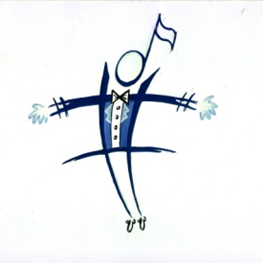 ПРОЕКТПОЛОЖЕНИЯрайонного творческого конкурса-смотра «Ваш выход!» среди учреждений и организаций муниципального района Стерлитамакский район Республики БашкортостанI	Организаторы конкурсаАдминистрация муниципального района Стерлитамакский район Республики БашкортостанМуниципальное учреждение отдел культуры Администрации муниципального района Стерлитамакский район Республики БашкортостанII. Цели и задачи конкурсаЦель конкурса:создание и развитие коллективов творческой самодеятельности  в учреждениях и организациях муниципального района Стерлитамакский районЗадачи конкурса:воспитание чувства патриотизма, уважение к его истории, традициям и достижениям сегодняшнего дня;пропаганда народных традиций, художественного творчества и самодеятельного искусства;расширение творческих контактов между коллективами и исполнителями, активизация концертной деятельности;всестороннее развитие и поддержка творческих коллективов на предприятиях и учреждениях района;развитие всех направлений художественной самодеятельности;создание условий для реализации творческого потенциала жителей района;организация содержательного досуга населения.III. Участники конкурсаАдминистрация муниципального района Стерлитамакский район Республики Башкортостан;Главы сельских поселений муниципального района Стерлитамакский район Республики Башкортостан;Муниципальное учреждение Финансовое управление Администрации муниципального района Стерлитамакский район Республики Башкортостан;Муниципальное учреждение отдел образования Администрации муниципального района Стерлитамакский район Республики Башкортостан;Муниципальное казенное учреждение комитет по делам молодежи Администрации муниципального района Стерлитамакский район Республики Башкортостан;Муниципальное учреждение комитет по физкультуре, спорту и туризму Администрации муниципального района Стерлитамакский район Республики Башкортостан;Муниципальное бюджетное учреждение культуры «Централизованная библиотечная система», Межпоселенческая центральная библиотека;Отдел внутренних дел по Стерлитамакскому району Республики Башкортостан;Стерлитамакское районное потребительское общество.III. Порядок проведения конкурсаРайонный конкурс-смотр художественной самодеятельности проводится в II тура:I тур проводится по отдельному графику (приложение №1) с 20-24 ноября.II тур. Заключительный Гала-концерт участников смотра состоится 25 ноября 2017 года в районном Дворце культуры п. Загородный.Каждый структурное подразделение готовит тематическую концертную программу не менее 45 минут, включая в программу номинации:«Золотой микрофон» (соло, дуэт, трио, квартет или ансамбль);«Удиви!» (оригинальный жанр);«Танцуй со мной!» (современные танцы);«Откровенно говоря…» (разговорный жанр).Куратором конкурса является муниципальное бюджетное учреждение культуры «Стерлитамакский районный Дворец культуры».IV. Жюри смотра-конкурсаВ состав жюри входят специалисты в области культуры, театроведения, режиссуры и актёрского искусства. Жюри конкурса проводит оценку, обсуждение представленных на конкурс сценических работ.В первом туре решением жюри выбираются лучшие творческие номера для участия в Гала-концерте.При оценке номеров учитываются: исполнительское и актерское мастерство; тематическая направленность;сценическая культура.Решение жюри принимается простым большинством голосов.VI. Поощрение победителей смотра-конкурсаУчастникам конкурса по результатам работы жюри присуждаются звания Лауреат (I, II, III степеней), районного конкурса «Ваш выход!» среди учреждений и организаций муниципального района Стерлитамакский район Республики Башкортостан, Специальными Дипломами конкурса могут быть награждены руководители, отдельные исполнители в различных номинациях, а также лучшие коллективы и учреждения.Общие координационные функции по организации конкурса осуществляют Стерлитамакским районным Дворцом культуры (Стерлитамакский район, п. Загородный, ул. Фестивальная, 7е; 26-73-78)Общее руководство - художественный руководитель районного Дворца культуры Орда Оксана Евгеньевна;за подготовку вокальных номеров (на русском языке) – руководитель народного ансамбля русской песни «Уральская рябинушка» Иксанова Гульнара Гаязовна;за подготовку вокальных номеров (на татарском и башкирском языке) – руководитель народного ансамбля татарской песни «Гузель» - Гайзуллина Сажида Ахсановна;за подготовку хореографических номеров – балетмейстер районного Дворца культуры Аллабергенова Маргарита Шакировна;за подготовку номеров оригинального и разговорного жанра – Денисов Владимир Александрович.Также по заявке участников конкурса куратором конкурса могут оказываться услуги по записи фонограмм, консультации по составлению сценария, подбору концертных номеров, режиссуре номера и концертной программы в целом.Муниципальное бюджетное учреждение культуры» Стерлитамакский районный Дворец культуры» ответственный за проведение Гала-концерта районного творческого конкурса-смотра «Ваш выход!».Приложение 1к Положению о конкурсе-смотре «Ваш выход!»Заявка для участия в районном смотре-конкурсе художественной самодеятельности, посвященном Году российского киноЗАЯВКАПриложение 2к Положению о конкурсе-смотре «Ваш выход!»График проведения I тураПРОЕКТПОЛОЖЕНИЕрайонного фестиваля - конкурса эстрадной песни«Твой голос»I.Общие положенияОрганизаторами конкурса являются Муниципальное бюджетное учреждение культуры «Стерлитамакский районный Дворец культуры» и Муниципальное казенное учреждение Отдел культуры Администрации муниципального района Стерлитамакский район.II. Цели и задачиЦель фестиваля – конкурса:- раскрытие творческого потенциала жителей Стерлитамакского районаЗадачи фестиваля - конкурса:- способствовать созданию условий для творческой самореализации жителей Стерлитамакского района;- способствовать повышению исполнительского мастерства вокальных исполнителей;- повышать общий уровень и степень разнообразия культурно-досуговой деятельности;- способствовать выявление наиболее талантливых и ярких исполнителей, а также стремление к укреплению дружественных связей между народами в целях сохранения лучших традиций и обычаев.III. Условия участия, номинации, возрастные категории.Конкурс проводится по методическим зонам в базовом сельском Доме культуры (по графику согласно Приложения).3.1. К участию в Фестивале приглашаются коллективы и индивидуальные исполнители:- солисты, дуэты, группы, ансамбли, самодеятельные коллективы;- представители: детских школ искусств, детских музыкальных школ, культурно-досуговых учреждений, подавшие заявки в указанные сроки.3.2. Фестиваль проводится по следующим номинациям:Эстрадный вокал:Эстрадный вокал (сольное исполнение)Эстрадный ансамбль (дуэты, трио)Эстрадный ансамбль (от 4 до 15 человек)3.3. Регламент Фестиваля устанавливает следующие возрастные категории участников:Возрастные категории для солистов:I категория 7 - 14 летII категория 15 - 25 летIII категория 25+ летВозрастные категории для ансамблей:I категория до 14 летII категория до 25 летIII категория 25+ летIV категория (смешанная, возможно участие преподавателя)IV. Требования для участников4.1. Каждый участник фестиваля должен выполнить следующие требования согласно Регламенту Фестиваля:Каждый участник фестиваля (коллектив или солист) подает заявку по форме, установленной Приложением №1, 2 согласно выбранной номинации, на электронную почту mbuksrdk@yandex.ru до  октября 2017 года Конкурсант исполняет одно музыкальное произведение на любом языке, любого стиля. Звучание каждой песни должно быть этически выдержанным.В качестве музыкального сопровождения используется фонограмма-минус (minus 1) хорошего качества. Возможно исполнение acapella.Регламентом Фестиваля предусмотрено как живое исполнение (концертмейстер или собственный аккомпанемент.Хронометраж произведения не должен превышать 4 минут.Запрещается выступление под фонограмму (+).Замена репертуара после подтверждения регистрации участников фестиваля запрещена.V.Оргкомитет и Жюри фестиваля-конкурса5.1. Для организации фестивальных мероприятий оргкомитет фестиваля:Разрабатывает и утверждает критерии отбора участниковОбеспечивает организационно-технический процесс проведения фестиваля;Разрабатывает критерии оценки выступлений участниковРазрабатывает и утверждает перечень номинацийУтверждает формы наградных документовРешает оперативные вопросы, возникающие в ходе подготовки и проведения Фестиваля5.2. Для оценки конкурсных выступлений Оргкомитет фестиваля формирует компетентное жюри, в состав которого входят специалисты культуры и искусства: преподаватели эстрадного вокала, эстрадные исполнители и композиторы, педагоги и СМИ. Состав жюри не разглашается до начала Фестиваля. В работу жюри входит:Жюри оценивает конкурсное исполнение по 5-бальной системе.Решение Жюри утверждается и оформляется протоколом. Решение Жюри является окончательным и пересмотру не подлежит.Председатель жюри вправе остановить выступление конкурсанта в связи с исполнением, не соответствующим требованиям Фестиваля.Вручать благодарственные письма лучшим преподавателям, руководителям художественной самодеятельности за подготовку и участие в Фестивале.Жюри оставляет за собой право не присуждать отдельные призы и места в некоторых номинациях и категориях.VI. Критерии оценки участников6.1. Выступление участников оцениваются по следующим критериям:Исполнительское мастерство (чистота интонации, красота тембра, сила голоса и качество звучания)Соответствие репертуара исполнительским возможностям и возрастной категории исполнителяАртистичность, зрелищностьМузыкальная и художественная трактовка исполняемого произведения, раскрытие художественного образаКонцертный костюмКачество музыкального сопровожденияСценическая культураПостановка номераVII. Награждение участников7.1. По итогам выступлений жюри присуждает победителям:ГРАН-ПРИ Фестиваля - конкурсаЛАУРЕАТ 1,2,3 степени в каждой номинации и возрастной категории отдельно. Дипломы лауреатов не дублируются.Благодарственные письма лучшим преподавателям, руководителям художественной самодеятельности за подготовку и участие в фестивале.2Все участники фестиваля получают «Диплом участника» и памятные сувениры.Награждение победителей Фестиваля состоится на заключительном Гала-концерте  ноября 2017 года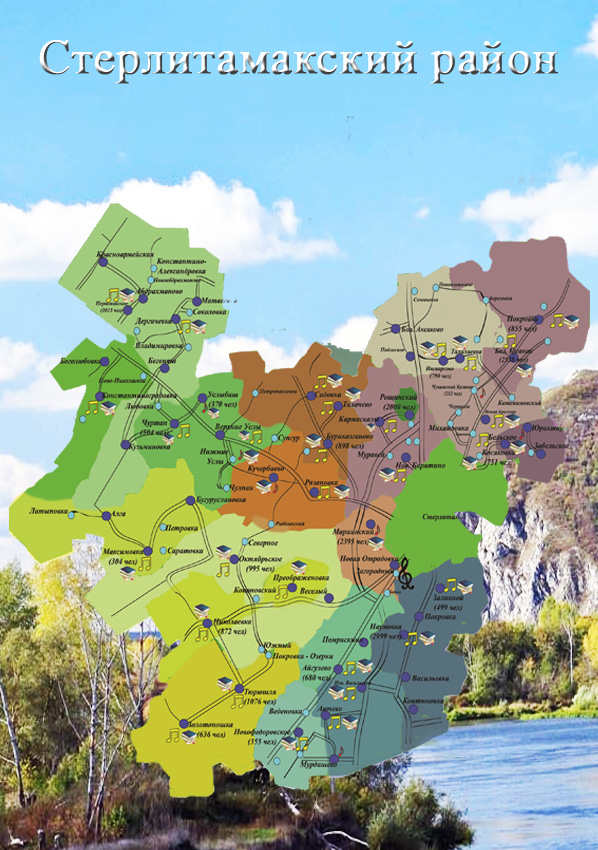 Утверждаюначальник муниципального учреждениеОтдел культуры Администрациимуниципального районаСтерлитамакский район_____________ И.В. Синебухова«___» ___________ 2017г.№Форма и наименование мероприятияСроки проведенияОтветственные лицаЯнварьЯнварьЯнварьЯнварьРайонный конкурс снежнных скульптур «Снежные фантазии-2017», приуроченный к Всемирному Дню снегас 10 по 25 январяШарипова М.З.Районный конкурс снежных фигур «Снежная фантазия»с 17 января по 13 февраляСидорчева Е.А.ФевральФевральФевральФевральРайонный конкурс фотографий «Сэлфи в библиотеке»с 1 февраля по 26 маяАлексеева Л.Д.Районный смотр-конкурс среди библиотек по экологическому просвещению населения «Лучшая библиотека по экологическому воспитанию населения»		с 01 марта по 30 сентябряСидорчева Е.АРайонный конкурс кроссвордов «Любимые герои книг»с 10 февраля по 10 апреляЗайнуллина Г.Г.Районный творческий  конкурс «Наследие поэта», посвященного Дню рождения А.С. Пушкинас 15 февраля  по 15  мая  Файрузова Ф.И.МартМартМартМартРайонный фотоконкурс «Весна в объективе-2017»с 1 марта по 31 мартаШарипова М.З.Районный смотр-конкурс лучшего оформления помещений сельских Домов культуры «Весеннее настроение- 2017»с 1 марта по 31 мартаШарипова М.З.Районный конкурс фотографий «Живая история»с 1 марта  по 30 апреляАлексеева Л.Д.Районный литературный конкурс «О природе с любовью»с 1 марта по 1 июняАлексеева Л.Д.Районный конкурс детских рисунков «Экология родного края - глазами детей», посвященного Году экологии и особо охраняемых природных территорий в Республике Башкортостанс 1 марта по 10 апреляГиззатов Р.Г.Открытый районный конкурса  инструментального искусства «Музыкальный калейдоскоп» среди обучающихся  Детских музыкальных школ и Детских школ искусств сельской местности юга Башкириис 1 марта по 30 апреляХисамова Г. Р.Районный конкурс-фестиваль детско-юношеских творческих коллективов «Театральные подмостки»с 28 марта по 12 апреляСинебухова И.В.Шаяхметов Районный конкурс «Лучшее учреждение сферы культуры Стерлитамакского района»с 1 марта по 1 апреляМитина О.С.Сидорчева Е.ААпрельАпрельАпрельАпрельРайонный фотоконкурс «Край родной – гордость моя!», посвященном Году экологии и особо охраняемых территорий Республики Башкортостанс 1 апреля по 15 октябряШарипова М.З.Районный конкурс видеороликов «Хороший кадр…», посвященного Году экологии и особо охраняемых территорий Республики Башкортостанс 1 апреля по 15 маяШарипова М.З.Районный конкурс изобразительного и декоративно-прикладного искусства «Мастер золотые руки», посвящённый Году экологиис 15 апреля по 15 маяКаримова Ю.Н.Районный смотр-конкурс художественной самодеятельности творческих коллективов и исполнителей Стерлитамакского района «Хоровод дружбы», в рамках подготовки празднования 100-летия образования Республики Башкортостанс 15 апреля по 15 маяЧуркина С.А.Районный фестиваль-конкурс военной песни «Звезда Победы», посвященный 72 годовщине Победы в Великой Отечественной войнес 15 апреля по 5 маяОрда О.Е.МайМайМайМайРайонный смотр-конкурс лучшего оформления помещений сельских Домов культуры «Я помню, я горжусь», приуроченного ко Дню Победыс 1 мая по 15 маяШарипова М.З.Открытый районный конкурс экологических листовок и плакатов «Экология и МЫ»с 1 мая по 20 июняКаримова Ю.Н.ИюньИюньИюньИюньРайонный конкурс «Лучшая дворовая площадка»с 1 июня по 1 сентябряОрда О.Е.Районный смотр-конкурс «КЛУмБа»с 1 июня по 15 сентябряШарипова М.З.ИюльИюльИюльИюльI Открытый районный фестиваль кавер-групп «КАВЁР-самолёт»21 июляДенисов В.А.СентябрьСентябрьСентябрьСентябрьРайонный смотр-конкурс лучшего оформления помещений сельских Домов культуры «Осень золотая»с 1 сентября по 15 сентябряШарипова М.З.Районный фестиваль детского народного творчества «Родники»с 1 сентября по 15 октябряЧуркина С.А.НоябрьНоябрьНоябрьНоябрьОткрытый районный конкурс детского рисунка «Я живу в деревне» среди детей школы искусств,  образовательных школ и детских садов Стерлитамакского района.до 15 ноября Хисамова Г.Р.Районный вокальный конкурс юных дарований среди детей образовательной школы, школы искусств,  детского сада «Мы ищем таланты - 2017», посвященный году экологиис 1 ноября по 15 декабряИраллина М.ДекабрьДекабрьДекабрьДекабрьРайонный конкурс новогодних развлекательных программ «Новогодний фейерверк чудес»с 15 декабря по 15 январяЧуркина С.А.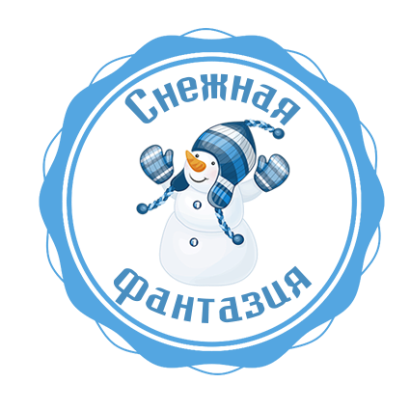 Приложение № к приказу МУ Отдел культуры Администрации муниципального районаСтерлитамакский район Республики Башкортостан№ 18 о/д от «31» марта 2017 года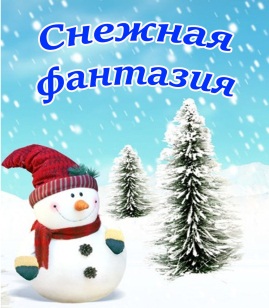 Приложение № к приказу МУ Отдел культуры Администрации муниципального районаСтерлитамакский район Республики Башкортостан№ 18 о/д от «31» марта 2017 годаНаименование сельской библиотекиНаименование композиции снежных фигурНазвание командыКоличество участников командыКонтактная информация (телефон)Дата подачи заявкиДата приема заявки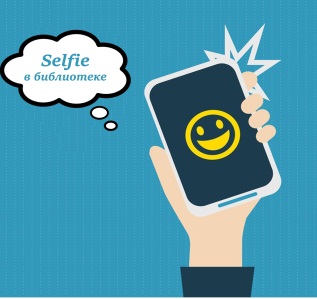 Приложение № к приказу МУ Отдел культуры Администрации муниципального районаСтерлитамакский район Республики Башкортостан№ 18 о/д от «31» марта 2017 года№ФИО автораДата рожденияНоминацияНазваниеКонтактные(полностью)(полностью)работыданные (телефон,эл. адрес)1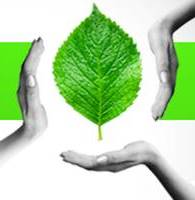 Приложение № к приказу МУ Отдел культуры Администрации муниципального районаСтерлитамакский район Республики Башкортостан№ 18 о/д от «31» марта 2017 годаНаименование сельской библиотекиНоминация конкурсаНаименование работыКонтактная информация (телефон)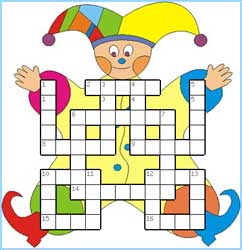 Приложение № к приказу МУ Отдел культуры Администрации муниципального районаСтерлитамакский район Республики Башкортостан№ 18 о/д от «31» марта 2017 года№ п/пФамилия, имя участника (полностью)Возраст участникаВид кроссвордаНазвание  кроссвордаМесто проживания 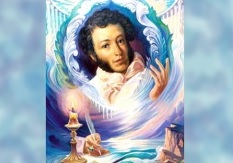 Приложение № к приказу МУ Отдел культуры Администрации муниципального районаСтерлитамакский район Республики Башкортостан№ 18 о/д от «31» марта 2017 годаФИО  участника Возраст участникаНаименование населенного пунктаКонтактная информация (телефон)Номинация конкурсаФ.И.О. руководителя участника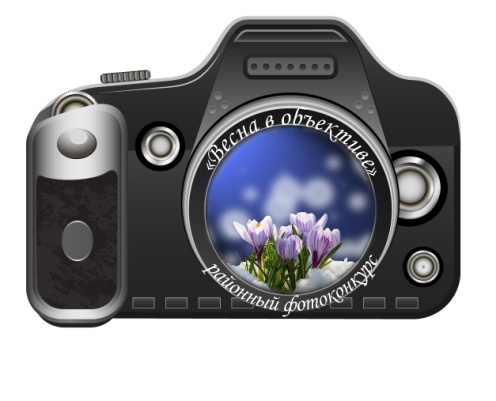 Приложение № к приказу МУ Отдел культуры Администрации муниципального районаСтерлитамакский район Республики Башкортостан№ 18 о/д от «31» марта 2017 года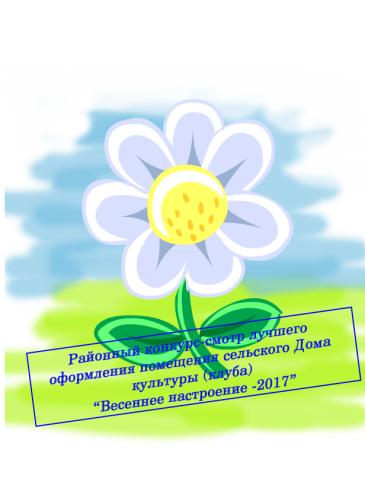 Приложение № к приказу МУ Отдел культуры Администрации муниципального районаСтерлитамакский район Республики Башкортостан№ 18 о/д от «31» марта 2017 года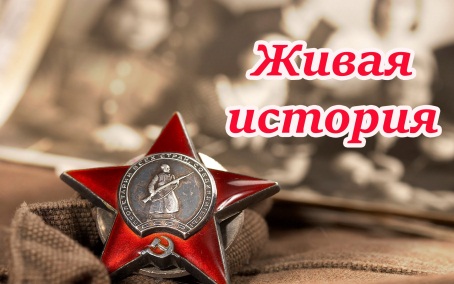 Приложение № к приказу МУ Отдел культуры Администрации муниципального районаСтерлитамакский район Республики Башкортостан№ 18 о/д от «31» марта 2017 года1ФИО автора (полностью)2Дата рождения (полностью)3Номинация конкурса 4Название работы5Контактные  данные (телефон, эл. адрес)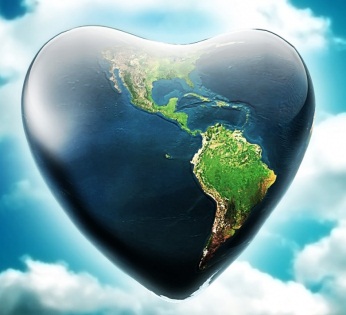 Приложение № к приказу МУ Отдел культуры Администрации муниципального районаСтерлитамакский район Республики Башкортостан№ 18 о/д от «31» марта 2017 года№ФИО автора (полностью)Дата рождения (полностью)НоминацияНазвание работыКонтактные данные (населенный пункт, телефон, эл. адрес)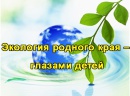 Приложение № к приказу МУ Отдел культуры Администрации муниципального районаСтерлитамакский район Республики Башкортостан№ 18 о/д от «31» марта 2017 года№ п/пФИО участникаДата рождения,возрастНазваниетемыНазваниеработыТехникаисполненияФИОпреподавателя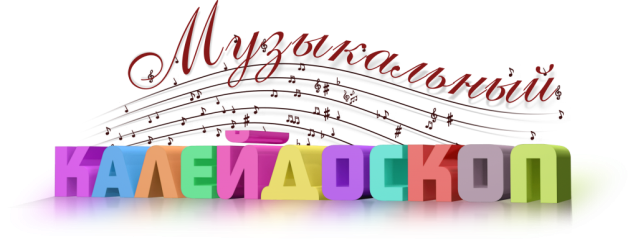 Приложение № к приказу МУ Отдел культуры Администрации муниципального районаСтерлитамакский район Республики Башкортостан№ 18 о/д от «31» марта 2017 годаУтверждаюНачальник МУ Отдел культурыАдминистрации МР Стерлитамакский район____________ И.В. СинебуховаПриказ №      от       2017 г.УтверждаюНачальник Отдела образованияАдминистрации МРСтерлитамакский район____________ Г.Ф. Шаяхметов Приказ №      от          2017 г.Шаяхметов Г.Ф.Начальник отдела образованияСинебухова И.В.Начальник отдела культурыХисматуллина О.А.Зав. методкабинетомПрудко Т.М.Директор МОБУ ДО ДДТ «Радуга»Симакова Э.Б.Методист МОБУ ДО ДДТ «Радуга»Козлицкая Е.А.Методист МОБУ ДО ДДТ «Радуга»Тимофеева О.В.Методист РМККаримова Ю.Н.Заведующая методическим кабинетом МБУК СРДКЧуркина С.А.Художественный руководитель МБУК СРДКСДК и СКШколыБазовое СДК Дата ВремяСДК с. НаумовкаСДК с. АйгулевоСДК с. Н-ФедоровкаСДК с. Новая ВасильевкаМОБУ ДО ДДТ «Радуга»(театральный коллектив «Ника», руководитель Денисенко В.В.)МОБУ СОШ с. НаумовкаМОБУ СОШ с. ВасильевкаМОБУ СОШ с. АючевоМОБУ СОШ с. НовофедоровскоеМОБУ СОШ с. Новая ОтрадовкаСДК с. Наумовка28 марта15.00СДК с. ПреображеновкаСДК с. ТюрюшляМОБУ СОШ с. НиколаевкаМОБУ СОШ с. Октябрьское МОБУ СОШ д. МаксимовкаМОБУ СОШ д. ЗолотоношкаМОБУ СОШ с. ТюрюшляСДК с. Преображеновка29 марта15.00СДК с. РязановкаМОБУ СОШ д. РязановкаМОБУ СОШ с. БуриказгановоМОБУ СОШ с. ТалачевоСДК с. Рязановка30 марта14.00СДК д. ДергачевкаСДК с. Нижние УслыСДК с. ПервомайскийМОБУ СОШ с. В. УслыМОБУ СОШ д. ДергачевкаМОБУ СОШ д. ЧуртанМОБУ СОШ с. ПервомайскоеМОБУ СОШ д. КонстантиноградовкаСДК с. Н. Услы30 марта15.00СДК с. ИшпарсовоСДК с. Новое БарятиноСДК с. ПокровкаСДК с. Новый КрасноярМОБУ СОШ с. ИшпарсовоМОБУ СОШ с. Новое БарятиноСДК с. Новое Барятино31 марта15.00МОБУ ДО ДДТ «Радуга»(театральный коллектив «Студия творчества «Радуга», руководитель Раянова Ф.Ф.)МОБУ СОШ с. ПокровкаМОБУ СОШ с. Большой КуганакМОБУ СОШ с. ТалалаевкаМОБУ ДО ДДТ«Радуга»с. Большой Куганак31 марта15.00МОБУ ДО ДДТ «Радуга»(театральный коллектив «Созвездие», руководитель Фролова Л.И.)МОБУ СОШ с. АлатанаМОБУ СОШ с. БельскоеМОБУ ДО ДДТ«Радуга»с. Рощинский31 марта15.00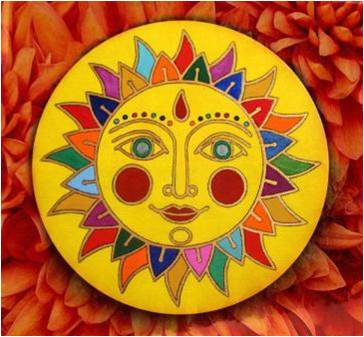 Приложение № к приказу МУ Отдел культуры Администрации муниципального районаСтерлитамакский район Республики Башкортостан№ __ о/д от «__» _______ 2017 года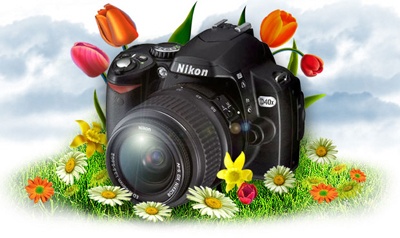 Приложение № к приказу МУ Отдел культуры Администрации муниципального районаСтерлитамакский район Республики Башкортостан№ 18 о/д от «31» марта 2017 года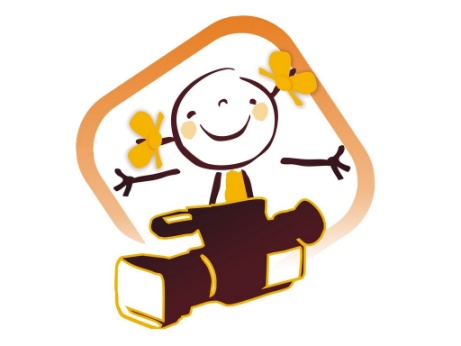 Приложение № к приказу МУ Отдел культуры Администрации муниципального районаСтерлитамакский район Республики Башкортостан№ 18 о/д от «31» марта 2017 года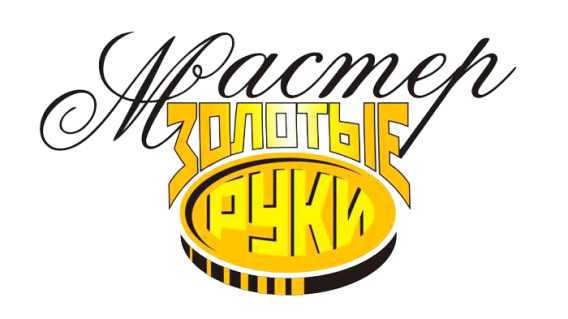 Приложение № к приказу МУ Отдел культуры Администрации муниципального районаСтерлитамакский район Республики Башкортостан№ 18 о/д от «31» марта 2017 года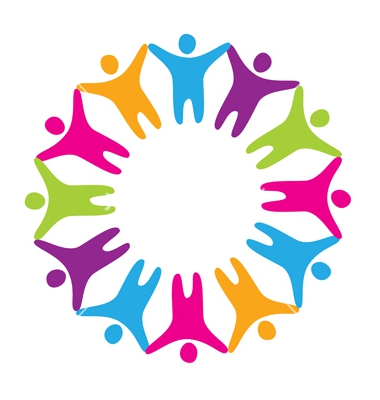 Приложение № к приказу МУ Отдел культуры Администрации муниципального районаСтерлитамакский район Республики Башкортостан№ 18 о/д от «31» марта 2017 годаЖанрНоминации Вокал (соло) Народный Вокал (соло) Эстрадный Вокал (ансамбли от 4 до 10чел, дуэт, трио) Народный Вокал (ансамбли от 4 до 10чел, дуэт, трио) Эстрадный Хореография (ансамбли от 5чел и более) Народный танец Хореография (ансамбли от 5чел и более) Эстрадный танец Хореография (соло) Народный танец Хореография (соло) Эстрадный танец Хореография (малые ансамбли: дуэт, трио, квартет) Народный танец Хореография (малые ансамбли: дуэт, трио, квартет) Эстрадный танец Инструментальное исполнительство Сольное исполнение Инструментальное исполнительство Малые формы: дуэт,   трио, квартет Инструментальное исполнительство Ансамбли Районный фестиваль-конкурс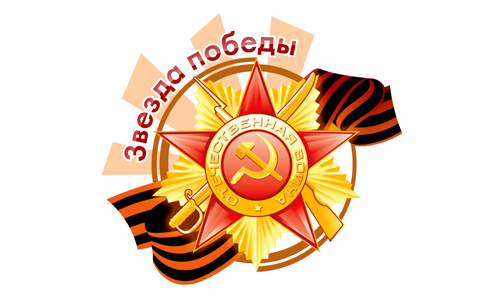                              военной песни Приложение № к приказу МУ Отдел культуры Администрации муниципального районаСтерлитамакский район Республики Башкортостан№ 18 о/д от «31» марта 2017 года№ п/пСДКисполнительАвторы, название произведенияхронометражФИО руководителя, телТехнические требования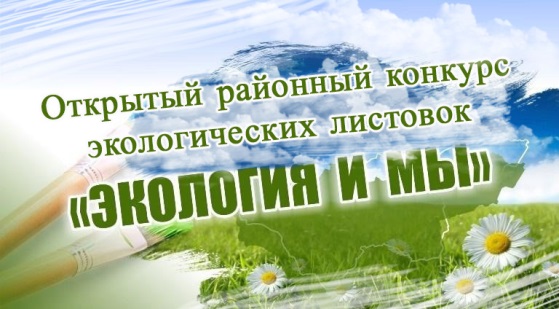 Приложение № к приказу МУ Отдел культуры Администрации муниципального районаСтерлитамакский район Республики Башкортостан№ 18 о/д от «31» марта 2017 года№ФИО автора (полностью)Дата рождения(полностью)Название работыКонтакты (телефон, эл. адрес)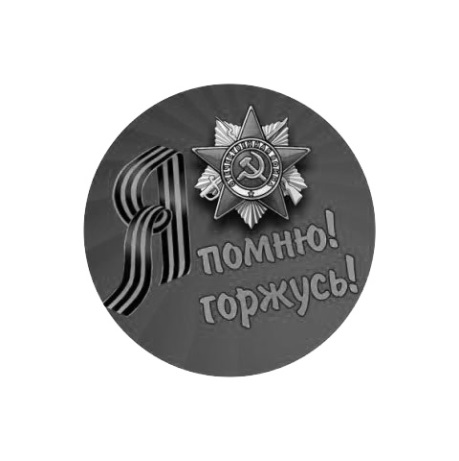 Приложение № к приказу МУ Отдел культуры Администрации муниципального районаСтерлитамакский район Республики Башкортостан№ 18 о/д от «31» марта 2017 года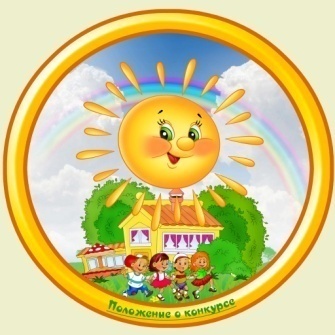 Приложение № к приказу МУ Отдел культуры Администрации муниципального районаСтерлитамакский район Республики Башкортостан№ 18 о/д от «31» марта 2017 годаПриложение № к приказу МУ Отдел культуры Администрации муниципального районаСтерлитамакский район Республики Башкортостан№ 18 о/д от «31» марта 2017 годаПриложение № к приказу МУ Отдел культуры Администрации муниципального районаСтерлитамакский район Республики Башкортостан№ 18 о/д от «31» марта 2017 годаНазвание коллективаРуководитель коллективаЖанр, в котором работает коллективГород, район/ведомственная принадлежностьКраткая история группыСостав участников коллектива (ФИО, возраст, на чём играет)1.2.3.Названия исполняемых произведений, авторТехнические требования(количество каналов и микрофонов, необходимых для выступления, перечислить инструменты, задействованные во время выступления)Хронометраж (общее время программы)Контактный телефон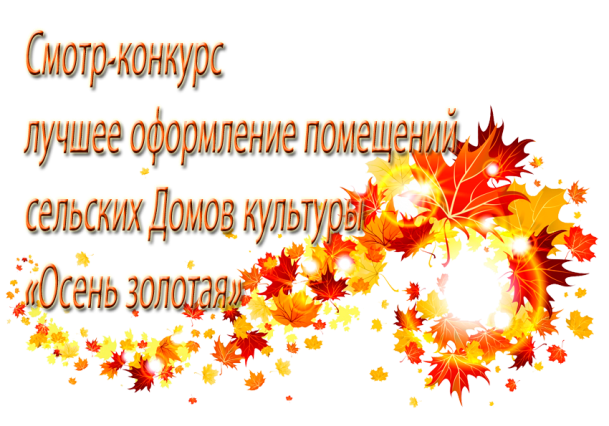 Приложение № к приказу МУ Отдел культуры Администрации муниципального районаСтерлитамакский район Республики Башкортостан№ 18 о/д от «31» марта 2017 года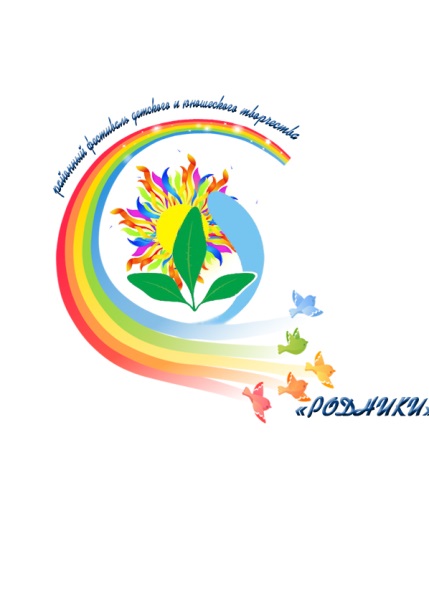 Приложение № к приказу МУ Отдел культуры Администрации муниципального районаСтерлитамакский район Республики Башкортостан№ 18 о/д от «31» марта 2017 годаСДК и СКБазовое СДК (СК)Дата и время Дата и время ДатаВремяСДК с. НаумовкаСДК с. АйгулевоСДК с. ЗаливноеСДК с. АючевоСК с. МурдашевоСДК с. Н-ФедоровкаСДК с. Наумовка6 октябряДатаВремяСДК с. ПреображеновкаСДК с. МаксимовкаСДК с. НиколаевкаСДК с. ТюрюшляСДК с. ЗолотоношкаСДК с. Николаевка7 октябряДатаВремяСДК с. РязановкаСК д. КучербаевоСК с. МариинскийСДК с. БуриказгановоСДК с. СадовкаСДК с. ТалачевоСДК с. Буриказганово10 октябряДатаВремяСДК с. ЧуртанСДК д. ДергачевкаСК д. УслыбашСДК с. Н. УслыСДК с. В. УслыСДК с. КонстантиноградовкаСДК с. ПервомайскийСДК с. Чуртан11 октябряДатаВремяСДК с. ИшпарсовоСДК с. Н-БарятиноСДК с.КармаскалыСДК с. ПокровкаСДК с. Н-КрасноярСК с. ЮрактауСДК с. АлатаныСДК с. Н. Барятино12 октября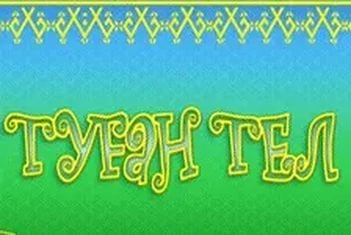 Приложение № к приказу Отдела культуры Администрации муниципального районаСтерлитамакский район Республики Башкортостан№ 18 о/д от «31» марта 2017 года.№ВозрастнаякатегорияНазвание номера(исполняемого произведения и постановщик номера)Время исполнения1Открытый районный конкурс детского рисунка 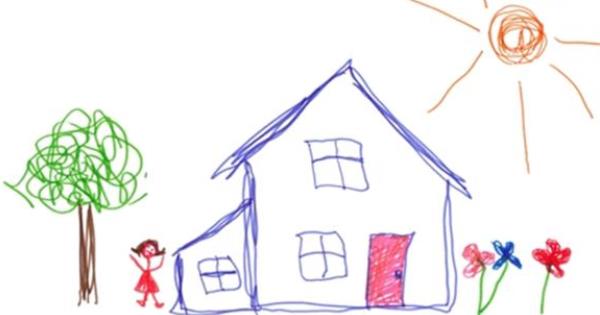 «Я живу в деревне»Приложение № к приказу МУ Отдел культуры Администрации муниципального районаСтерлитамакский район Республики Башкортостан№ 18 о/д от «31» марта 2017 года№ п/пФИО участникаДата рождения, возрастНазвание работыТехника исполненияФИО преподавателя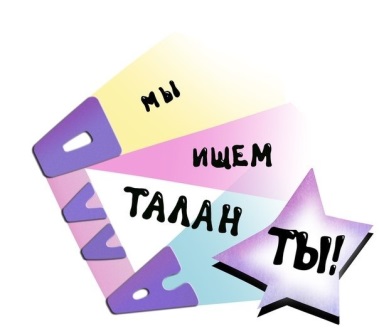 Приложение № к приказу МУ Отдел культуры Администрации муниципального районаСтерлитамакский район Республики Башкортостан№ 18 о/д от «31» марта 2017 года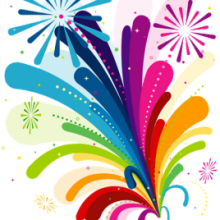 Приложение № к приказу МУ Отдел культуры Администрации муниципального районаСтерлитамакский район Республики Башкортостан№ __ о/д от «__» _______ 2017 годаПлан районных мероприятий муниципального учреждения Отдел культуры муниципального района Стерлитамакский район2Приказ4Положение о районном конкурсе снежных скульптур «Снежные фантазии-2017», приуроченный к Всемирному Дню снега5Положение о районном конкурсе снежных фигур «Снежные фантазии»7Положение о проведении районного конкурса фотографий «Сэлфи в библиотеке»10Положение о проведении районного смотр-конкурс среди библиотек по экологическому просвещению населения «Лучшая библиотека по экологическому воспитанию населения»13Положение о проведении районного конкурса кроссвордов «Любимые герои книг»16Положение о проведении районного творческого  конкурса «Наследие поэта», посвященного Дню рождения А.С. Пушкина17Положение  о проведении фотоконкурса «Весна в объективе-2017»22Положение о смотре-конкурсе лучшего оформления помещений сельских Домов культуры «Весеннее настроение- 2017»25Положение о проведении районного конкурса фотографий «Живая история»27Положение о проведении районного литературного конкурса «О природе с любовью»31Положение районного конкурса детских рисунков «Экология родного края глазами детей». Посвященного Году экологии и особо охраняемых природных территорий в Республике Башкортостан34Положение открытого районного конкурса инструментального искусства «Музыкальный калейдоскоп» среди обучающихся Детских музыкальных школ и Детских школ искусств сельской местности юга Башкирии37Положение  о районном конкурсе-фестивале детско-юношеских творческих коллективов «Театральные подмостки»39Положение о проведении районного конкурса «Лучшее учреждение сферы культуры Стерлитамакского района»43Положение  о районном фотоконкурсе «Край родной – гордость моя!», посвященном Году экологии и особо охраняемых территорий Республики Башкортостан47Положение конкурса видеороликов «Хороший кадр…», посвященного Году экологии и особо охраняемых территорий Республики Башкортостан50Положение  районного конкурса изобразительного и декоративно-прикладного искусства «Мастер золотые руки», посвящённый Году экологии53Положение  о смотре-конкурсе художественной самодеятельности творческих коллективов и исполнителей Стерлитамакского района «Хоровод дружбы», в рамках подготовки празднования 100-летия образования Республики Башкортостан55Положение о районном фестивале-конкурсе военной песни «Звезда Победы», посвященный 72 годовщине Победы в Великой Отечественной войне58Положение о смотре-конкурсе лучшего оформления помещений сельских Домов культуры «Я помню, я горжусь», приуроченного ко Дню Победы60Положение открытого районного конкурса экологических листовок и плакатов «Экология и МЫ»Положение о районном конкурсе  «Лучшая дворовая площадка»62Положение о районном смотре-конкурсе «КЛУмБа»Положение о I Открытом районном фестивале кавер-групп «КАВЁР-самолёт»Положение о смотре-конкурсе лучшего оформления помещений сельских Домов культуры «Осень золотая»64Положение о районном фестиваля детского народного творчества«Родники»66Положение о проведении открытого районного конкурса детского рисунка «Я живу в деревне» среди детей школы искусств,  образовательных школ и детских садов Стерлитамакского района.70Положение о проведении районного вокального конкурса юных дарований среди детей образовательной школы, школы искусств, детского сада «Мы ищем таланты - 2017», посвященного году экологии73Положение о районном конкурсе новогодних развлекательных программ «Новогодний фейерверк чудес»75Наименование организацииНазвание номераНоминация«Золотой микрофон» «Удиви!»«Танцуй со мной!»«Откровенно говоря…»Ф. И. О. участника(ов)Ф.И.О. должность, телефон ответственного представителя от организацииНаименование организацииДата участия в I туреАдминистрация муниципального района Стерлитамакский район Республики БашкортостанГлавы сельских поселений муниципального района Стерлитамакский район Республики БашкортостанМуниципальное учреждение Финансовое управление Администрации муниципального района Стерлитамакский район Республики БашкортостанМуниципальное учреждение отдел образования Администрации муниципального района Стерлитамакский район Республики БашкортостанМуниципальное казенное учреждение комитет по делам молодежи Администрации муниципального района Стерлитамакский район Республики БашкортостанМуниципальное учреждение комитет по физкультуре, спорту и туризму Администрации муниципального района Стерлитамакский район Республики БашкортостанМуниципальное бюджетное учреждение культуры «Централизованная библиотечная система», Межпоселенческая центральная библиотекаОтдел внутренних дел по Стерлитамакскому району Республики БашкортостанСтерлитамакское районное потребительское общество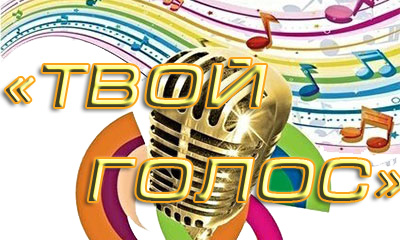 Приложение № к приказу МУ Отдел культуры Администрации муниципального районаСтерлитамакский район Республики Башкортостан№ __ о/д от «__» _______ 2017 года